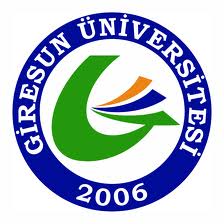 GİRESUN ÜNİVERSİTESİTIP FAKÜLTESİ2020–2021EĞİTİM-ÖĞRETİM YILIDÖNEM I DERS PROGRAMIYÖNETİCİLERİMİZGİRESUN ÜNİVERSİTESİTIP FAKÜLTESİDÖNEM I2020 – 2021 EĞİTİM ÖĞRETİM YILI(5 EKİM 2020 – 18 HAZİRAN 2021)GİRESUN ÜNİVERSİTESİTIP FAKÜLTESİDÖNEM I2020 – 2021 EĞİTİM ÖĞRETİM YILI(5 EKİM 2020 – 18 HAZİRAN 2021)								35 Hafta/ 853 SAATDERS KURULU I(05 EKİM 2020–  27 KASIM 2020)					         8 Hafta / 196 SAATDERS KURULU II(30 KASIM 2020  – 05 ŞUBAT 2021)					       10 Hafta / 231 SAATDERS KURULU III(22 ŞUBAT 2021–  16 NİSAN 2021)					        8 Hafta / 201 SAATDERS KURULU IV(19 NİSAN 2021– 18 HAZİRAN 2021)					         9 Hafta/ 186 SAAT DERS PROGRAMIGİRESUN ÜNİVERSİTESİ TIP FAKÜLTESİ2020 – 2021 EĞİTİM – ÖĞRETİM YILIDÖNEM IDERS KURULU I(5 EKİM 2020– 27 KASIM 2020)					8 Hafta / 196 SAATI. HAFTA                                              DÖNEM I DERS KURULU I5 EKİM2020 PAZARTESİ6 EKİM2020 SALI7 EKİM2020 ÇARŞAMBA8 EKİM2020 PERŞEMBE9 EKİM2020 CUMAII. HAFTA                                            DÖNEM I DERS KURULU I12 EKİM2020 PAZARTESİ13 EKİM2020 SALI14 EKİM2020 ÇARŞAMBA15 EKİM2020 PERŞEMBE16 EKİM2020 CUMAIII. HAFTA                                                  DÖNEM I DERS KURULU I19 EKİM 2020 PAZARTESİ20 EKİM 2020SALI21 EKİM 2020ÇARŞAMBA22 EKİM 2020 PERŞEMBE23 EKİM 2020  CUMAIV. HAFTA                                               DÖNEM I DERS KURULU I26 EKİM 2020 PAZARTESİ27 EKİM 2020 SALI28 EKİM 2020 ÇARŞAMBA29 EKİM 2020 PERŞEMBE30 EKİM 2020 CUMAV. HAFTA                                                DÖNEM I DERS KURULU I02 KASIM 2020 PAZARTESİ03 KASIM 2020SALI04 KASIM2020ÇARŞAMBA05 KASIM 2020PERŞEMBE06 KASIM 2020CUMAVI. HAFTA                                           DÖNEM I DERS KURULU I09 KASIM 2020 PAZARTESİ10 KASIM 2020 SALI11 KASIM 2020 ÇARŞAMBA12 KASIM 2020 PERŞEMBE13 KASIM 2020 CUMAVII. HAFTA                                             DÖNEM I DERS KURULU I16 KASIM 2020 PAZARTESİ17 KASIM 2020SALI18 KASIM 2020ÇARŞAMBA19 KASIM 2020 PERŞEMBE20 KASIM 2020 CUMAVIII. HAFTA                                             DÖNEM I DERS KURULU I23 KASIM 2020 PAZARTESİ24 KASIM 2020SALI25 KASIM2020ÇARŞAMBA26 KASIM 2020PERŞEMBE27 KASIM 2020CUMAGİRESUN ÜNİVERSİTESİ TIP FAKÜLTESİ2020 – 2021 EĞİTİM – ÖĞRETİM YILIDÖNEM IDERS KURULU II(30 KASIM 2020  –5 ŞUBAT 2021)					10 Hafta / 231 SAATI. HAFTA                                      DÖNEM I DERS KURULU II30 KASIM 2020 PAZARTESİ01 ARALIK 2020 SALI02 ARALIK 2020 ÇARŞAMBA03 ARALIK 2020 PERŞEMBE04 ARALIK 2020 CUMAII. HAFTA                                      DÖNEM I DERS KURULU II07 ARALIK 2020 PAZARTESİ08 ARALIK 2020 SALI09 ARALIK 2020 ÇARŞAMBA10 ARALIK 2020PERŞEMBE11 ARALIK 2020 CUMAIII. HAFTA                                      DÖNEM I DERS KURULU II14 ARALIK 2020 PAZARTESİ15 ARALIK 2020SALI16 ARALIK 2020 ÇARŞAMBA17 ARALIK 2020 PERŞEMBE18 ARALIK 2020 CUMAIV. HAFTA                                      DÖNEM I DERS KURULU II21 ARALIK 2020 PAZARTESİ22 ARALIK 2020 SALI23 ARALIK 2020 ÇARŞAMBA24 ARALIK 2020 PERŞEMBE25 ARALIK 2020 CUMAV. HAFTA                                      DÖNEM I DERS KURULU II28 ARALIK 2020 PAZARTESİ29 ARALIK 2020 SALI30 ARALIK 2020 ÇARŞAMBA31 ARALIK 2020PERŞEMBE01 OCAK 2021 CUMAVI. HAFTA                                      DÖNEM I DERS KURULU II04 OCAK 2021 PAZARTESİ05 OCAK 2021 SALI06 OCAK 2021 ÇARŞAMBA07 OCAK 2021 PERŞEMBE08 OCAK 2021 CUMAVII. HAFTA                                      DÖNEM I DERS KURULU II11 OCAK 2021 PAZARTESİ12 OCAK 2021 SALI13 OCAK 2021 ÇARŞAMBA14 OCAK 2021 PERŞEMBE15 OCAK 2021 CUMAVIII. HAFTA                                      DÖNEM I DERS KURULU II18 OCAK 2021 PAZARTESİ19 OCAK 2021 SALI20 OCAK 2021 ÇARŞAMBA21 OCAK 2021 PERŞEMBE22 OCAK 2021 CUMAIX. HAFTA                                      DÖNEM I DERS KURULU II25 OCAK 2021 PAZARTESİ26 OCAK 2021 SALI27 OCAK 2021 ÇARŞAMBA28 OCAK 2021 PERŞEMBE29 OCAK 2021 CUMAX. HAFTA                                      DÖNEM I DERS KURULU II01 ŞUBAT 2021 PAZARTESİ02 ŞUBAT 2021 SALI03 ŞUBAT 2021 ÇARŞAMBA04 ŞUBAT 2021 PERŞEMBE05 ŞUBAT 2021 CUMA8 ŞUBAT –19 ŞUBAT 2021YARIYIL TATİLİGİRESUN ÜNİVERSİTESİ TIP FAKÜLTESİ2020 – 2021 EĞİTİM ÖĞRETİM YILIDÖNEM IDERS KURULU III(22 ŞUBAT 2021–  16 NİSAN 2021)					8 Hafta / 201 SAATI. HAFTA                                     DÖNEM I DERS KURULU III22 ŞUBAT 2021 PAZARTESİ23 ŞUBAT 2021 SALI24 ŞUBAT 2021 ÇARŞAMBA25 ŞUBAT 2021 PERŞEMBE26 ŞUBAT 2021 CUMAII. HAFTA                                      DÖNEM I  DERS KURULU III01 MART 2021 PAZARTESİ02 MART 2021 SALI03 MART 2021 ÇARŞAMBA04 MART 2021 PERŞEMBE05 MART 2021 CUMAIII. HAFTA                                      DÖNEM I  DERS KURULU III08MART2021 PAZARTESİ09 MART 2021 SALI10 MART 2021 ÇARŞAMBA11 MART 2021PERŞEMBE12 MART 2021CUMAIV. HAFTA                                      DÖNEM I DERS KURULU III15 MART 2021 PAZARTESİ16 MART 2021 SALI17 MART 2021 ÇARŞAMBA18 MART 2021 PERŞEMBE19 MART 2021 CUMAV. HAFTA                                      DÖNEM I  DERS KURULU III22 MART 2021 PAZARTESİ23 MART 2021 SALI24 MART 2021 ÇARŞAMBA25 MART 2021 PERŞEMBE26 MART 2021 CUMAVI. HAFTA                                      DÖNEM I DERS KURULU III29 MART 2021 PAZARTESİ30 MART2021 SALI31MART 2021 ÇARŞAMBA01 NİSAN 2021 PERŞEMBE02 NİSAN 2021 CUMAVII. HAFTA                                      DÖNEM I DERS KURULU III05 NİSAN 2021 PAZARTESİ06 NİSAN 2021 SALI07 NİSAN 2021 ÇARŞAMBA08 NİSAN 2021 PERŞEMBE09 NİSAN 2021 CUMAVIII. HAFTA                                      DÖNEM I DERS KURULU III12 NİSAN 2021 PAZARTESİ13 NİSAN 2021 SALI14 NİSAN 2021 ÇARŞAMBA15 NİSAN 2021 PERŞEMBE16 NİSAN 2021 CUMAGİRESUN ÜNİVERSİTESİ TIP FAKÜLTESİ2020 – 2021 EĞİTİM ÖĞRETİM YILIDÖNEM IDERS KURULU IV(19 NİSAN 2021–  18 HAZİRAN 2021)					9 Hafta/ 186 SAAT I. HAFTA                                      DÖNEM I DERS KURULU IV19 NİSAN 2021 PAZARTESİ20 NİSAN 2021 SALI21 NİSAN 2021 ÇARŞAMBA22 NİSAN 2021 PERŞEMBE23 NİSAN 2021 CUMAII. HAFTA                                      DÖNEM I DERS KURULU IV26 NİSAN2021 PAZARTESİ27 NİSAN 2021 SALI28 NİSAN2021 ÇARŞAMBA29 NİSAN2021 PERŞEMBE30 NİSAN2021 CUMAIII. HAFTA                                      DÖNEM I DERS KURULU IV03 MAYIS 2021 PAZARTESİ04 MAYIS 2021 SALI05 MAYIS 2021 ÇARŞAMBA06 MAYIS 2021 PERŞEMBE07 MAYIS 2021 CUMAIV. HAFTA                                      DÖNEM I DERS KURULU IV10 MAYIS 2021 PAZARTESİ11 MAYIS 2021 SALI12 MAYIS 2021 ÇARŞAMBA13 MAYIS 2021 PERŞEMBE14 MAYIS 2021 CUMAV. HAFTA DÖNEM I DERS KURULU IV17 MAYIS 2021 PAZARTESİ18 MAYIS 2021 SALI19 MAYIS 2021 ÇARŞAMBA20 MAYIS 2021 PERŞEMBE21 MAYIS 2020 CUMAVI. HAFTA DÖNEM I DERS KURULU IV24 MAYIS 2021 PAZARTESİ25 MAYIS 2021 SALI26 MAYIS 2021 ÇARŞAMBA27 MAYIS2021PERŞEMBE28 MAYIS 2021 CUMAVII. HAFTA                                      DÖNEM I DERS KURULU IV31 MAYIS 2021 PAZARTESİ01 HAZİRAN 2021 SALI02 HAZİRAN 2021 ÇARŞAMBA03 HAZİRAN 2021 PERŞEMBE04 HAZİRAN CUMAVIII. HAFTA                                      DÖNEM I DERS KURULU IV07 HAZİRAN 2021 PAZARTESİ08 HAZİRAN 2021 SALI09 HAZİRAN 2021 ÇARŞAMBA10 HAZİRAN 2021 PERŞEMBE11 HAZİRAN 2021 CUMAIX. HAFTA                                      DÖNEM I DERS KURULU IV14 HAZİRAN2021 PAZARTESİ15 HAZİRAN2021 SALI16 HAZİRAN2021 ÇARŞAMBA17 HAZİRAN 2021PERŞEMBE18 HAZİRAN 2021 CUMAREKTÖRPROF. DR. YILMAZ CANREKTÖR YARDIMCISIPROF. DR. GÜVEN ÖZDEMREKTÖR YARDIMCISIPROF. DR. HÜSEYİN PEKERDEKANPROF. DR. CANAN ÇELİKDEKAN YARDIMCISIDOÇ. DR. URAL OĞUZDEKAN YARDIMCISI DOÇ. DR. MÜCAHİT GÜNAYDINTEMEL TIP BİLİMLERİ BÖLÜM BAŞKANIPROF. DR. SEMBOL YILDIRMAKDAHİLİ TIP BİLİMLERİ BÖLÜM BAŞKANIPROF. DR. CANAN ÇELİKCERRAHİ TIP BİLİMLERİ BÖL. BAŞKANIPROF. DR. ALPASLAN APANBAŞ KOORDİNATÖRDOÇ. DR. URAL OĞUZDÖNEM I KOORDİNATÖRÜDÖNEM I KOORDİNATÖR YRD.PROF. DR. CİHANGİR AKDEMİRDR. ÖĞR. ÜYESİ HAKAN YÜZÜAKDÖNEM II KOORDİNATÖRÜDÖNEM II KOORDİNATÖR YRD.DR. ÖĞR. ÜYESİ NEJLA CEBECİ GÜLERDR. ÖĞR. ÜYESİ FADİME MUTLU İÇDUYGUDÖNEM III KOORDİNATÖRÜDÖNEM III KOORDİNATÖR YRD.DOÇ. DR. EBRU ALPDR. ARŞ. GÖR. ZEKERİYA DÜZGÜNDÖNEM IV KOORDİNATÖRÜDÖNEM IV KOORDİNATÖR YRD.DR. ÖĞR. ÜYESİ ŞEBNEM  ALANYA TOSUNDOÇ.DR. ALPTEKİN TOSUNDÖNEM V KOORDİNATÖRÜDÖNEM V KOORDİNATÖR YRD.DR. ÖĞR. ÜYESİ İLKER FATİH SARIDR. ÖĞR. ÜYESİ MURAT DANIŞMANDÖNEM VI KOORDİNATÖRÜDÖNEM VI KOORDİNATÖR YRD.DR. ÖĞR. ÜYESİ OZKAN OZAYDR. ÖĞR. ÜYESİ İSMET MİRAÇ ÇAKIRFAKÜLTE SEKRETERİHÜSAMETTİN YAVUZDERS KURULU I8 haftaDers kurulunun başlaması05 EKİM   2020Ders kurulunun bitimi27 KASIM 2020Ders kurulu pratik sınavlar26 KASIM 2020Ders kurulu teorik sınav27 KASIM 2020DERS KURULU II10 haftaDers kurulunun başlaması30 KASIM 2020Ders kurulunun bitimi05 ŞUBAT 2021Ders kurulu pratik sınavlar04 ŞUBAT 2021Ders kurulu teorik sınav05 ŞUBAT 2021Dönem İçi Yarıyıl Tatili08- 19 Şubat 2021DERS KURULU III8 haftaDers kurulunun başlaması22 ŞUBAT 2021Ders kurulunun bitimi16 NİSAN  2021Ders kurulu pratik sınavlar15 NİSAN  2021Ders kurulu teorik sınav16 NİSAN  2021 DERS KURULU IV9 haftaDers kurulunun başlaması19 NİSAN      2021Ders kurulunun bitimi18 HAZİRAN 2021Ders kurulu pratik sınavlar17 HAZİRAN 2021Ders kurulu teorik sınav18 HAZİRAN 2021TOPLAM35 haftaMazeret Sınavı TEORİK/PRATİK06 TEMMUZ 2021Dönem Sonu Genel Sınav PRATİK07 TEMMUZ 2021Dönem Sonu Genel Sınav TEORİK08 TEMMUZ 2021Dönem Sonu Bütünleme Sınavı PRATİK26 TEMMUZ 2021Dönem Sonu Bütünleme Sınavı TEORİK27 TEMMUZ 2021DerslerTeorikPratikToplamSoru SayısıKurul DersleriAnatomi40175712Fizyoloji272296Histoloji ve Embriyoloji41105110Tıbbi Biyoloji891510421Tıbbi Biyokimya67158216Tıbbi Mikrobiyoloji2720479Biyofizik4645010Tıp Tarihi ve Etik20-204Biyoistatistik32-326Klinik Beceri ve İletişim1415296Kurul dışı derslerEnformatik30-30Yabancı Dil81-81Atatürk İlkeleri ve İnkılâp Tarihi56-56Türk Dili60-60T. Cinsiyet Eşitliği30-30Seçmeli Ders52-52Toplam71298812Serbest Çalışma285Genel Toplam712981095100DerslerTeorikPratikToplamSoru SayısıTıbbi Biyokimya15102520Tıbbi Biyoloji3694537Biyofizik22-2218Klinik Beceri ve İletişim6-65Tıp Tarihi ve Etik8-87Biyoistatistik16-1613Yabancı Dil18-18Enformatik6-6Türk Dili12-12Atatürk İlkeleri ve İnkılâp Tarihi12-12T. Cinsiyet Eşitliği12-12Seçmeli Ders14-14Toplam17719196100DerslerTeorikPratikToplamSoru SayısıTıbbi Biyokimya215 (4Grup)2621Tıbbi Biyoloji3333627Biyofizik2242621Tıp Tarihi ve Etik12-129Klinik Beceri ve İletişim9 (3grup)99Biyoistatistik16-1613Yabancı Dil24-24Enformatik12-12Türk Dili20-20Atatürk İlkeleri ve İnkılâp Tarihi16-16T. Cinsiyet Eşitliği18-18Seçmeli Ders16-16Toplam21021231100DerslerTeorikPratikToplamSoruSayısıAnatomi247 (2 grup)3120Histoloji ve Embriyoloji2110(3.grup)3128Tıbbi Mikrobiyoloji15122716Tıbbi Biyokimya21-2113Tıbbi Biyoloji203 (3grup)2315Klinik Beceri ve İletişim888Enformatik6Yabancı Dil18-18Türk Dili14-14Atatürk İlkeleri ve İnkılâp Tarihi12-12Seçmeli Ders10-10Toplam16932201100DerslerTeorikPratikToplamSoruSayısıAnatomi1610 (2Grup)2622Fizyoloji2722924Histoloji ve Embriyoloji20-2017Tıbbi Biyokimya10-109Tıbbi Mikrobiyoloji124 (2Grup)1614Biyofizik12-129Klinik Beceri ve İletişim-6  (4grup)65Enformatik6-6Yabancı Dil21-21Türk Dili14-14Atatürk İlkeleri ve İnkılâp Tarihi16-16Seçmeli Ders12-12Toplam16622188100DerslerTeorikPratikToplamSoru SayısıTıbbi Biyokimya15102520Tıbbi Biyoloji3694537Biyofizik22-2218Klinik Beceri ve İletişim6-65Tıp Tarihi ve Etik8-87Biyoistatistik16-1613Yabancı Dil18-18Enformatik6-6Türk Dili12-12Atatürk İlkeleri ve İnkılâp Tarihi12-12Seçmeli Ders14-14T. Cinsiyet Eşitliği 12-12Toplam17719196100DERS KURULU I SINAV SORUMLUSUDR. ÖĞR. Ü. EGEMEN AKGÜNDERS KURULU ISINAV SORUMLU YRD.AR. GÖR. DR. ZEKERİYA DÜZGÜNI. DERS KURULU ÜYELERİI. DERS KURULU ÜYELERİTIP TARİHİ VE ETİKPROF. DR. İLKER ŞENGÜLTIBBİ BİYOKİMYAPROF. DR. SEMBOL YILDIRMAKDOÇ. DR. MURAT USTADR. ÖĞR. Ü. ÖMER EMECENTIBBİ BİYOLOJİDOÇ. DR. EBRU ALPDR. ÖĞR. Ü. EGEMEN AKGÜNAR. GÖR. DR. ZEKERİYA DÜZGÜNAR. GÖR. DR. FUNDA DEMİRTAŞ KORKMAZBİYOFİZİKDOÇ. DR. YELDA BİNGÖL ALPASLANKLİNİK BECERİ VE İLETİŞİMDOÇ. DR. MÜCAHİT GÜNAYDINDR. ÖĞR. Ü. MEHMET EKİZBİYOİSTATİSTİKDR. ÖĞR.Ü. NEBAHAT BOZKUŞ08.30  - 09.20   DÖNEM I KOORDİNATÖRLÜĞÜFAKÜLTENİN TANITIMI AKADEMİK PERSONEL VE ÖĞRENCİ TANIŞMA KURUL SİSTEMİ HAKKINDA BİLGİLENDİRMEÇEVRİM İÇİ YAPILACAKTIR09.30  - 10.20   DÖNEM I KOORDİNATÖRLÜĞÜFAKÜLTENİN TANITIMI AKADEMİK PERSONEL VE ÖĞRENCİ TANIŞMA KURUL SİSTEMİ HAKKINDA BİLGİLENDİRMEÇEVRİM İÇİ YAPILACAKTIR10.30  - 11.20      DÖNEM I KOORDİNATÖRLÜĞÜFAKÜLTENİN TANITIMI AKADEMİK PERSONEL VE ÖĞRENCİ TANIŞMA KURUL SİSTEMİ HAKKINDA BİLGİLENDİRMEÇEVRİM İÇİ YAPILACAKTIR11.30  - 12.20DÖNEM I KOORDİNATÖRLÜĞÜFAKÜLTENİN TANITIMI AKADEMİK PERSONEL VE ÖĞRENCİ TANIŞMA KURUL SİSTEMİ HAKKINDA BİLGİLENDİRMEÇEVRİM İÇİ YAPILACAKTIR13.30  -14.20İNGİLİZCEÖğr.Gör. Yunus Emre TAŞKIN14.30  - 15.20   İNGİLİZCEÖğr.Gör. Yunus Emre TAŞKIN15.30  - 16.20İNGİLİZCEÖğr.Gör. Yunus Emre TAŞKIN16.30  - 17.20SERBEST ÇALIŞMA08.30  - 09.20   BİYOFİZİKBiyofiziğe GirişDoç. Dr. Yelda B. ALPASLAN09.30  - 10.20   BİYOFİZİKBiyofiziğe GirişDoç. Dr. Yelda B. ALPASLAN10.30  - 11.20      T. CİNSİYET EŞİTLİĞİ  Dr. Öğr. Üyesi Nurullah ÇALIŞ11.30  - 12.20T. CİNSİYET EŞİTLİĞİ Dr. Öğr. Üyesi Nurullah ÇALIŞÖ Ğ L E     A R A S I13.30  -14.20SERBEST ÇALIŞMA14.30  - 15.20   SERBEST ÇALIŞMA15.30  - 16.20BİYOİSTATİSTİKÖğr.Gör. Dr. Nebahat BOZKUŞ16.30  - 17.20BİYOİSTATİSTİKÖğr.Gör. Dr. Nebahat BOZKUŞ08.30  - 09.20   SERBEST ÇALIŞMA09.30  - 10.20   TIBBİ BİYOLOJİTıbbi Biyolojiye Giriş Doç. Dr. Ebru ALP10.30  - 11.20      TIBBİ BİYOLOJİTıbbi Biyolojiye GirişDoç. Dr. Ebru ALP11.30  - 12.20TIBBİ BİYOLOJİTıbbi Biyolojiye GirişDoç. Dr. Ebru ALPÖ Ğ L E     A R A S I13.30  -14.20T.BİYOKİMYATıp ve Biyokimya: Temel Kavramlar, Prensipler ve Uygu. AlanlarıDoç. Dr. Murat USTA14.30  - 15.20   T.BİYOKİMYAAtomun Yapısı,  Kimyasal Bağlar ve Moleküler YapılarDr.Öğr.Ü. Ömer EMECEN15.30  - 16.20ATATÜRK İLK.İNK.TARDoç. Dr. Fuat UÇAR16.30  - 17.20ATATÜRK İLK.İNK.TARDoç. Dr. Fuat UÇAR08.30  - 09.20   TIBBİ BİYOLOJİMikroskop Tanıtımı Ar.Gör. Dr.  Zekeriya DÜZGUNAr.Gör. Dr.  Funda D.KORKMAZ09.30  - 10.20   TIBBİ BİYOLOJİ-LABMikroskop Tanıtımı ve Kullanımı(GrupI)Ar.Gör. Dr.  Zekeriya DÜZGUNAr.Gör. Dr.  Funda D.KORKMAZ10.30  - 11.20      TIBBİ BİYOLOJİ-LABMikroskop Tanıtımı ve Kullanımı(GrupII)Ar.Gör. Dr.  Zekeriya DÜZGUNAr.Gör. Dr.  Funda D.KORKMAZ11.30  - 12.20TIBBİ BİYOLOJİ-LABMikroskop Tanıtımı ve Kullanımı(GrupIII)Ar.Gör. Dr.  Zekeriya DÜZGUNAr.Gör. Dr.  Funda D.KORKMAZÖ Ğ L E     A R A S I13.30  -14.20TIBBİ BİYOLOJİProkaryot ve ÖkaryotlarDoç. Dr. Ebru ALP14.30  - 15.20   TIBBİ BİYOLOJİProkaryot ve ÖkaryotlarDoç. Dr. Ebru ALP15.30  - 16.20SEÇMELİ DERSİlgili Öğretim Üyesi / Elemanı16.30  - 17.20SEÇMELİ DERSİlgili Öğretim Üyesi / Elemanı08.30  - 09.20   SERBEST ÇALIŞMA09.30  - 10.20   SERBEST ÇALIŞMA10.30  - 11.20      BİYOFİZİKBiyomekanikte Temel KavramlarDoç. Dr. Yelda B. ALPASLAN11.30  - 12.20BİYOFİZİKBiyomekanikte Temel KavramlarDoç. Dr. Yelda B. ALPASLANÖ Ğ L E     A R A S I13.30  -14.20T.BİYOKİMYABiyokimyda Alifatik BileşiklerDr.Öğr.Ü. Ömer EMECEN14.30  - 15.20   T.BİYOKİMYABiyokimyda Aromatik Bileşikler(1/2) Dr.Öğr.Ü. Ömer EMECEN15.30  - 16.20T.BİYOKİMYABiyokimyda Aromatik Bileşikler(2/2 )Dr.Öğr.Ü. Ömer EMECEN16.30  - 17.20SERBEST ÇALIŞMA08.30  - 09.20   ENFORMATİKÖğr. Gör. Sercan KÜLCÜ09.30  - 10.20   ENFORMATİKÖğr. Gör. Sercan KÜLCÜ10.30  - 11.20      TÜRK DİLİÖğr. Gör. Samet CANTÜRK11.30  - 12.20TÜRK DİLİÖğr. Gör. Samet CANTÜRKÖ Ğ L E     A R A S I13.30  -14.20İNGİLİZCEÖğr.Gör. Yunus Emre TAŞKIN+14.30  - 15.20   İNGİLİZCEÖğr.Gör. Yunus Emre TAŞKIN15.30  - 16.20İNGİLİZCEÖğr.Gör. Yunus Emre TAŞKIN16.30  - 17.20SERBEST ÇALIŞMA08.30  - 09.20   BİYOFİZİK    Atomun YapısıDoç. Dr. Yelda B. ALPASLAN09.30  - 10.20   BİYOFİZİKKimyasal BağlarDoç. Dr. Yelda B. ALPASLAN10.30  - 11.20      T. CİNSİYET EŞİTLİĞİDr. Öğr. Üyesi Nurullah ÇALIŞ11.30  - 12.20T. CİNSİYET EŞİTLİĞİDr. Öğr. Üyesi Nurullah ÇALIŞÖ Ğ L E     A R A S I13.30  -14.20TIBBİ BİYOLOJİCanlıda Enerji DönüşümleriAr. Gör. Dr. Zekeriya DÜZGÜN14.30  - 15.20   TIBBİ BİYOLOJİCanlıda Enerji DönüşümleriAr. Gör. Dr. Zekeriya DÜZGÜN15.30  - 16.20BİYOİSTATİSTİKÖğr.Gör. Dr. Nebahat BOZKUŞ16.30  - 17.20BİYOİSTATİSTİKÖğr.Gör. Dr. Nebahat BOZKUŞ08.30  - 09.20   SERBEST ÇALIŞMA09.30  - 10.20   SERBEST ÇALIŞMA10.30  - 11.20      SERBEST ÇALIŞMA11.30  - 12.20SERBEST ÇALIŞMAÖ Ğ L E     A R A S I13.30  -14.20SERBEST ÇALIŞMA14.30  - 15.20   SERBEST ÇALIŞMA15.30  - 16.20ATATÜRK İLK.İNK.TARDoç. Dr. Fuat UÇAR16.30  - 17.20ATATÜRK İLK.İNK.TARDoç. Dr. Fuat UÇAR08.30  - 09.20   SERBEST ÇALIŞMA09.30  - 10.20      TIBBİ BİYOLOJİBiyomoleküllerDr.Ar.Gör. Zekeriya DÜZGÜN10.30  - 11.20      TIBBİ BİYOLOJİBiyomoleküllerDr.Ar.Gör. Zekeriya DÜZGÜN11.30  - 12.20TIBBİ BİYOLOJİBiyomoleküllerDr.Ar.Gör. Zekeriya DÜZGÜNÖ Ğ L E     A R A S I13.30  -14.20TIP TARİHİ VE ETİKProf. Dr. İlker ŞENGÜL14.30  - 15.20   TIP TARİHİ VE ETİKProf. Dr. İlker ŞENGÜL15.30  - 16.20SEÇMELİ DERSİlgili Öğretim Üyesi / Elemanı16.30  - 17.20SEÇMELİ DERSİlgili Öğretim Üyesi / Elemanı08.30  - 09.20   SERBEST ÇALIŞMA09.30  - 10.20   SERBEST ÇALIŞMA10.30  - 11.20      SERBEST ÇALIŞMA11.30  - 12.20SERBEST ÇALIŞMAÖ Ğ L E     A R A S I13.30  -14.20SERBEST ÇALIŞMA14.30  - 15.20   SERBEST ÇALIŞMA15.30  - 16.20SERBEST ÇALIŞMA16.30  - 17.20SERBEST ÇALIŞMA08.30  - 09.20   SERBEST ÇALIŞMA09.30  - 10.20   SERBEST ÇALIŞMA10.30  - 11.20      TÜRK DİLİÖğr. Gör. Samet CANTÜRK11.30  - 12.20TÜRK DİLİÖğr. Gör. Samet CANTÜRKÖ Ğ L E     A R A S I13.30  -14.20İNGİLİZCEÖğr.Gör. Yunus Emre TAŞKIN14.30  - 15.20   İNGİLİZCEÖğr.Gör. Yunus Emre TAŞKIN15.30  - 16.20   İNGİLİZCEÖğr.Gör. Yunus Emre TAŞKIN16.30 – 17.20SERBEST ÇALIŞMA08.30  - 09.20   BİYOFİZİKCanlı Sistemlerin Molekül Yapısı Su ve ÖzellikleriDoç. Dr. Yelda B. ALPASLAN09.30  - 10.20   BİYOFİZİKCanlı Sistemlerin Molekül Yapısı Su ve ÖzellikleriDoç. Dr. Yelda B. ALPASLAN10.30  - 11.20      T. CİNSİYET EŞİTLİĞİ Dr. Öğr. Üyesi Nurullah ÇALIŞ11.30  - 12.20T. CİNSİYET EŞİTLİĞİ Dr. Öğr. Üyesi Nurullah ÇALIŞÖ Ğ L E     A R A S I13.30  -14.20SERBEST ÇALIŞMA14.30  - 15.20   SERBEST ÇALIŞMA15.30  - 16.20BİYOİSTATİSTİKÖğr.Gör. Dr. Nebahat BOZKUŞ16.30  - 17.20BİYOİSTATİSTİKÖğr.Gör. Dr. Nebahat BOZKUŞ08.30  - 09.20   SERBEST ÇALIŞMA09.30  - 10.20   T.BİYOKİMYABiyomoleküllerin Fonksiyonel Grupları: Karboksilli Asitler, Esterler, Aminler ve AmitlerBiyomoleküllerin Fonksiyonel Grupları: Alkoller ve EterlerBiyomoleküllerin Fonksiyonel Grupları: Aldehit ve KetonlarDr.Öğr.Ü. Ömer EMECEN10.30  - 11.20      T.BİYOKİMYABiyomoleküllerin Fonksiyonel Grupları: Karboksilli Asitler, Esterler, Aminler ve AmitlerBiyomoleküllerin Fonksiyonel Grupları: Alkoller ve EterlerBiyomoleküllerin Fonksiyonel Grupları: Aldehit ve KetonlarDr.Öğr.Ü. Ömer EMECEN11.30  - 12.20T.BİYOKİMYABiyomoleküllerin Fonksiyonel Grupları: Karboksilli Asitler, Esterler, Aminler ve AmitlerBiyomoleküllerin Fonksiyonel Grupları: Alkoller ve EterlerBiyomoleküllerin Fonksiyonel Grupları: Aldehit ve KetonlarDr.Öğr.Ü. Ömer EMECENÖ Ğ L E     A R A S I13.30  - 14.20   SERBEST ÇALIŞMA14.30  - 15.20   SERBEST ÇALIŞMA15.30  - 16.20ATATÜRK İLK.İNK.TARDoç. Dr. Fuat UÇAR16.30  - 17.20ATATÜRK İLK.İNK.TARDoç. Dr. Fuat UÇAR08.30  - 09.20   SERBEST ÇALIŞMA09.30  - 10.20   SERBEST ÇALIŞMA10.30  - 11.20      SERBEST ÇALIŞMA11.30  - 12.20SERBEST ÇALIŞMAÖ Ğ L E     A R A S I13.30  - 14.20   SERBEST ÇALIŞMA14.30  - 15.20   SERBEST ÇALIŞMA15.30  - 16.20SEÇMELİ DERSİlgili Öğretim Üyesi / Elemanı16.30  - 17.20SEÇMELİ DERSİlgili Öğretim Üyesi / ElemanıDr.Ar.Gör.Zekeriya DÜZGUNDr.Ar.Gör.Funda D.KORKMAZ09.00  - 10.00   TIBBİ BİYOLOJİ-LABCanlı/Cansız Hücre İncelenmesi(GrupI)Dr.Ar.Gör.Zekeriya DÜZGUNDr.Ar.Gör.Funda D.KORKMAZ10.10  - 11.10      TIBBİ BİYOLOJİ-LABCanlı/Cansız Hücre İncelenmesi(Grup II)Dr.Ar.Gör.Zekeriya DÜZGUNDr.Ar.Gör.Funda D.KORKMAZ11.20  - 12.20TIBBİ BİYOLOJİ-LABCanlı/Cansız Hücre İncelenmesi(Grup III)Dr.Ar.Gör.Zekeriya DÜZGUNDr.Ar.Gör.Funda D.KORKMAZÖ Ğ L E     A R A S I13.30  - 14.20   SERBEST ÇALIŞMA14.30  - 15.20   SERBEST ÇALIŞMA15.30  - 16.20SERBEST ÇALIŞMA16.30  - 17.20SERBEST ÇALIŞMA08.30  - 09.20   ENFORMATİKÖğr. Gör. Sercan KÜLCÜ09.30  - 10.20   ENFORMATİKÖğr. Gör. Sercan KÜLCÜ10.30  - 11.20      TÜRK DİLİÖğr. Gör. Samet CANTÜRK11.30  - 12.20TÜRK DİLİÖğr. Gör. Samet CANTÜRKÖ Ğ L E     A R A S I13.30  -14.20İNGİLİZCEÖğr.Gör. Yunus Emre TAŞKIN14.30  - 15.20   İNGİLİZCEÖğr.Gör. Yunus Emre TAŞKIN15.30  - 16.20İNGİLİZCEÖğr.Gör. Yunus Emre TAŞKIN16.30  - 17.20SERBEST ÇALIŞMA08.30  - 09.20   BİYOFİZİKIsı- Kinetik KuramıDoç. Dr. Yelda B. ALPASLAN09.30  - 10.20   BİYOFİZİKIsı- Kinetik KuramıDoç. Dr. Yelda B. ALPASLAN10.30  - 11.20      T. CİNSİYET EŞİTLİĞİ Dr. Öğr. Üyesi Nurullah ÇALIŞ11.30  - 12.20T. CİNSİYET EŞİTLİĞİ Dr. Öğr. Üyesi Nurullah ÇALIŞÖ Ğ L E     A R A S I13.30  - 14.20   TIBBİ BİYOLOJİHücre ZarıDoç. Dr. Ebru ALP14.30  - 15.20   TIBBİ BİYOLOJİHücre ZarıDoç. Dr. Ebru ALP15.30  - 16.20   BİYOİSTATİSTİKÖğr.Gör. Dr. Nebahat BOZKUŞ16.30  - 17.20BİYOİSTATİSTİKÖğr.Gör. Dr. Nebahat BOZKUŞ08.30  - 09.20   SERBEST ÇALIŞMA09.30  - 10.20   TIBBİ BİYOLOJİHücre OrganizasyonuDoç. Dr. Ebru ALP10.30  - 11.20      TIBBİ BİYOLOJİHücre OrganizasyonuDoç. Dr. Ebru ALP11.30  - 12.20TIBBİ BİYOLOJİHücre OrganizasyonuDoç. Dr. Ebru ALPÖ Ğ L E     A R A S I13.30  - 14.20   T.BİYOKİMYAStereokimya (1/2)Dr.Öğr.Ü. Ömer EMECEN14.30  - 15.20   T. BİYOKİMYAStereokimya (2/2)Dr.Öğr.Ü. Ömer EMECEN15.30  - 16.20   ATATÜRK İLK.İNK.TARDoç. Dr. Fuat UÇAR16.30  - 17.20ATATÜRK İLK.İNK.TARDoç. Dr. Fuat UÇAR08.30  - 09.20   CUMHURİYET BAYRAMI09.30  - 10.20   CUMHURİYET BAYRAMI10.30  - 11.20      CUMHURİYET BAYRAMI11.30  - 12.20CUMHURİYET BAYRAMICUMHURİYET BAYRAMI13.30  -14.20CUMHURİYET BAYRAMI14.30  - 15.20   CUMHURİYET BAYRAMI15.30  - 16.20CUMHURİYET BAYRAMI16.30  - 17.20CUMHURİYET BAYRAMI08.30  - 09.20   SERBEST ÇALIŞMA09.30  - 10.20   TIBBİ BİYOLOJİHücre Organelleri IHücre Organelleri IHücre Organelleri IDoç. Dr. Ebru ALP10.30  - 11.20      TIBBİ BİYOLOJİHücre Organelleri IHücre Organelleri IHücre Organelleri IDoç. Dr. Ebru ALP11.30  - 12.20TIBBİ BİYOLOJİHücre Organelleri IHücre Organelleri IHücre Organelleri IDoç. Dr. Ebru ALPÖ Ğ L E     A R A S I13.30  -14.20TIP TARİHİ VE ETİKProf. Dr. İlker ŞENGÜL14.30  - 15.20   TIP TARİHİ VE ETİKProf. Dr. İlker ŞENGÜL15.30  - 16.20SERBEST ÇALIŞMA16.30  - 17.20SERBEST ÇALIŞMA08.30  - 09.20   ENFORMATİKÖğr. Gör. Sercan KÜLCÜ09.30  - 10.20   ENFORMATİKÖğr. Gör. Sercan KÜLCÜ10.30  - 11.20      TÜRK DİLİÖğr. Gör. Samet CANTÜRK11.30  - 12.20TÜRK DİLİÖğr. Gör. Samet CANTÜRKÖ Ğ L E     A R A S I13.30  -14.20KLİNİK BEC.VE İLETİŞ.Genel İlkyardım bilgileri, hasta/olay yeri değerlendirilmesiDoç. Dr. Mücahit GÜNAYDIN14.30  - 15.20   KLİNİK BEC.VE İLETİŞ.Temel Yaşam Desteği ErişkinDoç. Dr. Mücahit GÜNAYDIN15.30  - 16.20T. BİYOKİMYAHeteroskiklik BileşiklerDr.Öğr.Ü. Ömer EMECEN16.30  - 17.20SERBEST ÇALIŞMA08.30  - 09.20   BİYOFİZİKBiyoenerjetiğe GirişDoç. Dr. Yelda B. ALPASLAN09.30  - 10.20   BİYOFİZİKBiyoenerjetiğe GirişDoç. Dr. Yelda B. ALPASLAN10.30  - 11.20      T. CİNSİYET EŞİTLİĞİ Dr. Öğr. Üyesi Nurullah ÇALIŞ11.30  - 12.20T. CİNSİYET EŞİTLİĞİ Dr. Öğr. Üyesi Nurullah ÇALIŞÖ Ğ L E     A R A S I13.30  -14.20TIBBİ BİYOLOJİHücre Organelleri IIDoç. Dr. Ebru ALP14.30  - 15.20   TIBBİ BİYOLOJİHücre Organelleri IIDoç. Dr. Ebru ALP15.30  - 16.20BİYOİSTATİSTİKÖğr.Gör. Dr. Nebahat BOZKUŞ16.30  - 17.20BİYOİSTATİSTİKÖğr.Gör. Dr. Nebahat BOZKUŞ08.30  - 09.20   SERBEST ÇALIŞMA09.30  - 10.20   SERBEST ÇALIŞMA10.30  - 11.20      SERBEST ÇALIŞMA11.30  - 12.20TIBBİ BİYOLOJİHücre Organelleri IIDoç. Dr. Ebru ALPÖ Ğ L E     A R A S I13.30  -14.20T.BİYOKİMYALAB: Laboratuvar Güvenliği ve Malzeme TanıtımıLAB: Laboratuvar Güvenliği ve Malzeme Tanıtımı T. Biyokimya Öğretim Üyeleri14.30  - 15.20   T.BİYOKİMYALAB: Laboratuvar Güvenliği ve Malzeme TanıtımıLAB: Laboratuvar Güvenliği ve Malzeme Tanıtımı T. Biyokimya Öğretim Üyeleri15.30  - 16.20ATATÜRK İLK.İNK.TARDoç. Dr. Fuat UÇAR16.30  - 17.20ATATÜRK İLK.İNK.TARDoç. Dr. Fuat UÇAR08.30  - 09.20   SERBEST ÇALIŞMA09.30  - 10.20   SERBEST ÇALIŞMA10.30  - 11.20      KLİNİK BEC. VE İLETİŞ.Temel Yaşam Desteği ÇocukDoç. Dr. Mücahit GÜNAYDIN11.30  - 12.20KLİNİK BEC. VE İLETİŞ.Kanamalarda  İlkyardımDoç. Dr. Mücahit GÜNAYDINÖ Ğ L E     A R A S I13.30  -14.20SERBEST ÇALIŞMA14.30  - 15.20   SERBEST ÇALIŞMA15.30  - 16.20SEÇMELİ DERSİlgili Öğretim Üyesi / Elemanı16.30  - 17.20SEÇMELİ DERSİlgili Öğretim Üyesi / Elemanı08.30  - 09.20   BİYOFİZİKCanlılarda Enerji AkışıDoç. Dr. Yelda B. ALPASLAN09.30  - 10.20   BİYOFİZİKCanlılarda Enerji AkışıDoç. Dr. Yelda B. ALPASLAN10.30  - 11.20      TIBBİ BİYOLOJİOrganel Bozukluklarına Bağlı HastalıklarDoç. Dr. Ebru ALP11.30  - 12.20TIBBİ BİYOLOJİOrganel Bozukluklarına Bağlı HastalıklarDoç. Dr. Ebru ALPÖ Ğ L E     A R A S I13.30  -14.20TIBBİ BİYOLOJİMitokondri ve EnerjiAr. Gör. Dr. Zekeriya DÜZGÜN14.30  - 15.20   TIBBİ BİYOLOJİMitokondri ve EnerjiAr. Gör. Dr. Zekeriya DÜZGÜN15.30  - 16.2016.30  - 17.2008.30  - 09.20   SERBEST ÇALIŞMA09.30  - 10.20   SERBEST ÇALIŞMA10.30  - 11.20      TÜRK DİLİÖğr. Gör. Samet CANTÜRK11.30  - 12.20TÜRK DİLİÖğr. Gör. Samet CANTÜRKÖ Ğ L E   A R A S I13.30  -14.20İNGİLİZCEÖğr.Gör. Yunus Emre TAŞKIN14.30  - 15.20   İNGİLİZCEÖğr.Gör. Yunus Emre TAŞKIN15.30  - 16.20İNGİLİZCEÖğr.Gör. Yunus Emre TAŞKIN16.30  - 17.20SERBEST ÇALIŞMA08.30  - 09.20   BİYOFİZİKElektrikDoç. Dr. Yelda B. ALPASLAN09.30  - 10.20   BİYOFİZİKElektrikDoç. Dr. Yelda B. ALPASLAN10.30  - 11.20      T. CİNSİYET EŞİTLİĞİDr. Öğr. Üyesi Nurullah ÇALIŞ11.30  - 12.20T. CİNSİYET EŞİTLİĞİ Dr. Öğr. Üyesi Nurullah ÇALIŞÖ Ğ L E     A R A S I13.30  -14.20SERBEST ÇALIŞMA14.30  - 15.20   SERBEST ÇALIŞMA15.30  - 16.20BİYOİSTATİSTİKÖğr.Gör. Dr. Nebahat BOZKUŞ16.30  - 17.20BİYOİSTATİSTİKÖğr.Gör. Dr. Nebahat BOZKUŞ08.30  - 09.20   SERBEST ÇALIŞMA09.30  - 10.20   TIBBİ BİYOLOJİHücre Bölünmeleri IDr. Öğr. Ü. Egemen AKGÜN10.30  - 11.20      TIBBİ BİYOLOJİHücre Bölünmeleri IDr. Öğr. Ü. Egemen AKGÜN11.30  - 12.20TIBBİ BİYOLOJİHücre Bölünmeleri IDr. Öğr. Ü. Egemen AKGÜNÖ Ğ L E     A R A S I13.30  -14.20KLİNİK BEC.VE İLETİŞ.Yaralanmalarda  İlkyardımDoç. Dr. Mücahit GÜNAYDIN14.30  - 15.20   KLİNİK BEC.VE İLETİŞ.Yanık, Donma ve  Sıcak Çarpmalarında ilkyardım, göz, kulak ve  buruna yabancı  cisim kaçmasında ilkyardımDr. Öğr. Ü. Mehmet EKİZ15.30  - 16.20SERBEST ÇALIŞMA16.30  - 17.20SERBEST ÇALIŞMA08.30  - 09.20   T.BİYOKİMYALAB: Tampon Çözelti Hazırlama ve Titrasyon Grup IT. Biyokimya Öğretim Üyeleri09.30  - 10.20   T.BİYOKİMYALAB: Tampon Çözelti Hazırlama ve Titrasyon Grup IT. Biyokimya Öğretim Üyeleri10.30  - 11.20      T.BİYOKİMYALAB: Tampon Çözelti Hazırlama ve Titrasyon Grup IIT. Biyokimya Öğretim Üyeleri11.30  - 12.20T.BİYOKİMYALAB: Tampon Çözelti Hazırlama ve Titrasyon Grup IIT. Biyokimya Öğretim ÜyeleriÖ Ğ L E     A R A S I13.30  -14.2014.30  - 15.20   SERBEST ÇALIŞMA15.30  - 16.20SEÇMELİ DERSİlgili Öğretim Üyesi / Elemanı16.30  - 17.20SEÇMELİ DERSİlgili Öğretim Üyesi / Elemanı08.30  - 09.20   BİYOFİZİKUyarılabilir PotansiyellerDoç. Dr. Yelda B. ALPASLAN09.30  - 10.20   BİYOFİZİKUyarılabilir PotansiyellerDoç. Dr. Yelda B. ALPASLAN10.30  - 11.20      TIBBİ BİYOLOJİHücre Bölünmeleri IIDr. Öğr. Ü. Egemen AKGÜN11.30  - 12.20TIBBİ BİYOLOJİHücre Bölünmeleri IIDr. Öğr. Ü. Egemen AKGÜNÖ Ğ L E     A R A S I13.30  -14.20TIP TARİHİ VE ETİKProf. Dr. İlker ŞENGÜL14.30  - 15.20   TIP TARİHİ VE ETİKProf. Dr. İlker ŞENGÜL15.30  - 16.20TIBBİ BİYOLOJİHücre Bölünmeleri IIDr. Öğr. Ü. Egemen AKGÜN16.30  - 17.20SERBEST ÇALIŞMA08.30  - 09.20   T.BİYOKİMYALAB: Tampon Çözelti Hazırlama ve Titrasyon Grup IIIT. Biyokimya Öğretim Üyeleri09.30  - 10.20   T.BİYOKİMYALAB: Tampon Çözelti Hazırlama ve Titrasyon Grup IIIT. Biyokimya Öğretim Üyeleri10.30  - 11.20      TÜRK DİLİÖğr. Gör. Samet CANTÜRK11.30  - 12.20TÜRK DİLİÖğr. Gör. Samet CANTÜRKÖ Ğ L E     A R A S I13.30  -14.20T.BİYOKİMYALAB: Tampon Çözelti Hazırlama ve Titrasyon Grup IVT. Biyokimya Öğretim Üyeleri14.30  - 15.20   T.BİYOKİMYALAB: Tampon Çözelti Hazırlama ve Titrasyon Grup IVT. Biyokimya Öğretim Üyeleri15.30  - 16.20T.BİYOKİMYALAB: Tampon Çözelti Hazırlama ve Titrasyon Grup VT. Biyokimya Öğretim Üyeleri16.30  - 17.20T.BİYOKİMYALAB: Tampon Çözelti Hazırlama ve Titrasyon Grup VT. Biyokimya Öğretim Üyeleri08.30  - 09.20   TIBBİ BİYOLOJİKalıtım Molekülü Olarak DNADoç. Dr. Ebru ALP09.30  - 10.20   TIBBİ BİYOLOJİKalıtım Molekülü Olarak DNADoç. Dr. Ebru ALP10.30  - 11.20      TIBBİ BİYOLOJİDNA ReplikasyonuDoç. Dr. Ebru ALP11.30  - 12.20TIBBİ BİYOLOJİDNA ReplikasyonuDoç. Dr. Ebru ALPÖ Ğ L E     A R A S I13.30  -14.20SERBEST ÇALIŞMA14.30  - 15.20   SERBEST ÇALIŞMA15.30  - 16.20SERBEST ÇALIŞMA16.30  - 17.20SERBEST ÇALIŞMA08.30  - 09.20   SERBEST ÇALIŞMA09.30  - 10.20   SERBEST ÇALIŞMA10.30  - 11.20      SERBEST ÇALIŞMA11.30  - 12.20SERBEST ÇALIŞMAÖ Ğ L E     A R A S I13.30  -14.20SERBEST ÇALIŞMA14.30  - 15.20   SERBEST ÇALIŞMA15.30  - 16.20ATATÜRK İLK.İNK.TARDoç. Dr. Fuat UÇAR16.30  - 17.20ATATÜRK İLK.İNK.TARDoç. Dr. Fuat UÇAR08.30  - 09.20   09.30  - 10.20   10.30  - 11.20      T.BİYOKİMYAÇözeltiler, Çözünürlük ve Birim KavramıDr.Öğr.Ü. Ömer EMECEN11.30  - 12.20T. BİYOKİMYAÇözeltiler, Çözünürlük ve Birim KavramıDr.Öğr.Ü. Ömer EMECENÖ Ğ L E     A R A S I13.30  -14.20TIP TARİHİ VE ETİKProf. Dr. İlker ŞENGÜL14.30  - 15.20   TIP TARİHİ VE ETİKProf. Dr. İlker ŞENGÜL15.30  - 16.20SEÇMELİ DERSİlgili Öğretim Üyesi / Elemanı16.30  - 17.20SEÇMELİ DERSİlgili Öğretim Üyesi / ElemanıDNA izolasyonu ve Agaroz Jelde DNA’ nın Yürütülmesi(Grup I-III)Ar. Gör Dr. Zekeriya DÜZGÜN Ar Gör Dr.Funda D. KORKMAZ09.00  - 10.00   TIBBİ BİYOLOJİ-LABDNA izolasyonu ve Agaroz Jelde DNA’ nın Yürütülmesi(Grup I-III)Ar. Gör Dr. Zekeriya DÜZGÜN Ar Gör Dr.Funda D. KORKMAZ10.10  - 11.10      TIBBİ BİYOLOJİ-LABDNA izolasyonu ve Agaroz Jelde DNA’ nın Yürütülmesi(Grup I-III)DNA izolasyonu ve Agaroz Jelde DNA’ nın Yürütülmesi(Grup I-III)Ar. Gör Dr. Zekeriya DÜZGÜN Ar Gör Dr.Funda D. KORKMAZ11.20  - 12.20TIBBİ BİYOLOJİ-LABDNA izolasyonu ve Agaroz Jelde DNA’ nın Yürütülmesi(Grup I-III)DNA izolasyonu ve Agaroz Jelde DNA’ nın Yürütülmesi(Grup I-III)Ar. Gör Dr. Zekeriya DÜZGÜN Ar Gör Dr.Funda D. KORKMAZÖ Ğ L E     A R A S I13.30  -14.20KLİNİK BEC. VE İLETİŞ.Kırık, Çıkık ve  Burkulmalarda ilkyardım, hayvan  Isırmalarında ilkyardımDr. Öğr. Ü. Mehmet EKİZ14.30  - 15.20   KLİNİK BEC. VE İLETİŞ.Zehirlenmelerde  İlkyardımDr. Öğr. Ü. Mehmet EKİZ15.30  - 16.20SERBEST ÇALIŞMA16.30  - 17.20SERBEST ÇALIŞMA08.30  - 09.20   SERBEST ÇALIŞMA09.30  - 10.20   SERBEST ÇALIŞMA10.30  - 11.20 KLİNİK BEC. VE İLETİŞ.Boğulmalarda  İlkyardım, Bilinç  Bozukluklarında İlkyardımDr. Öğr. Ü. Mehmet EKİZ11.30  - 12.20KLİNİK BEC. VE İLETİŞ.Hasta/Yaralı  Taşıma TeknikleriDr. Öğr. Ü. Mehmet EKİZÖ Ğ L E     A R A S I13.30  -14.20İNGİLİZCEÖğr.Gör. Yunus Emre TAŞKIN14.30  - 15.20   İNGİLİZCEÖğr.Gör. Yunus Emre TAŞKIN15.30  - 16.20İNGİLİZCEÖğr.Gör. Yunus Emre TAŞKIN16.30  - 17.20SERBEST ÇALIŞMA08.30  - 09.20   BİYOFİZİKYerel Potansiyeller  ve APDoç. Dr. Yelda B. ALPASLAN09.30  - 10.20      BİYOFİZİKYerel Potansiyeller  ve APDoç. Dr. Yelda B. ALPASLAN10.30  - 11.20      BİYOFİZİKHücre Zarı ve İyon KanallarıDoç. Dr. Yelda B. ALPASLAN11.30  - 12.20BİYOFİZİKHücre Zarı ve İyon KanallarıDoç. Dr. Yelda B. ALPASLAN13.30  -14.20SERBEST ÇALIŞMA14.30  - 15.20   SERBEST ÇALIŞMA15.30  - 16.20BİYOİSTATİSTİKÖğr.Gör. Dr. Nebahat BOZKUŞ16.30  - 17.20BİYOİSTATİSTİKÖğr.Gör. Dr. Nebahat BOZKUŞ08.30  - 09.20   SERBEST ÇALIŞMA09.30  - 10.20   SERBEST ÇALIŞMA10.30  - 11.20      SERBEST ÇALIŞMA11.30  - 12.20SERBEST ÇALIŞMASERBEST ÇALIŞMA13.30  -14.20SERBEST ÇALIŞMA14.30  - 15.20   SERBEST ÇALIŞMA15.30  - 16.20SERBEST ÇALIŞMA16.30  - 17.20SERBEST ÇALIŞMA08.30  - 09.20   DERS KURULU I PRATİK SINAVLAR09.30  - 10.20   DERS KURULU I PRATİK SINAVLAR10.30  - 11.20      DERS KURULU I PRATİK SINAVLAR11.30  - 12.20DERS KURULU I PRATİK SINAVLARDERS KURULU I PRATİK SINAVLAR13.30  -14.20DERS KURULU I PRATİK SINAVLAR14.30  - 15.20   DERS KURULU I PRATİK SINAVLAR15.30  - 16.20DERS KURULU I PRATİK SINAVLAR16.30  - 17.20DERS KURULU I PRATİK SINAVLAR08.30  - 09.20   DERS KURULU I TEORİK SINAV09.30  - 10.20   DERS KURULU I TEORİK SINAV10.30  - 11.20      DERS KURULU I TEORİK SINAV11.30  - 12.20DERS KURULU I TEORİK SINAVDERS KURULU I TEORİK SINAV13.30  -14.20DERS KURULU I TEORİK SINAV14.30  - 15.20   DERS KURULU I TEORİK SINAV15.30  - 16.20DERS KURULU I TEORİK SINAV16.30  - 17.20DERS KURULU I TEORİK SINAVDerslerTeorikPratikToplamSoru SayısıTıbbi Biyokimya215 (4Grup)2622Tıbbi Biyoloji3333630Biyofizik2242622Tıp Tarihi ve Etik12-129Klinik Beceri ve İletişim3 (3grup)34Biyoistatistik16-1613Yabancı Dil24-24Enformatik12-12Türk Dili20-20Atatürk İlkeleri ve İnkılâp Tarihi16-16Seçmeli Ders16-16T. Cinsiyet Eşitliği 18-18Toplam21018225100DERS KURULU II SINAV SORUMLUSUDR. ÖĞR. Ü. MEHMET ALKANATDERS KURULU II SINAV SORUMLU YRD.ARAŞ. GÖR. DR. ZEKERİYA DÜZGÜNII. DERS KURULU ÜYELERİII. DERS KURULU ÜYELERİTIP TARİHİ VE ETİKPROF. DR. İLKER ŞENGÜLTIBBİ BİYOKİMYAPROF. DR. SEMBOL YILDIRMAKDOÇ. DR. MURAT USTADR. ÖĞR. Ü. ÖMER EMECENTIBBİ BİYOLOJİDOÇ. DR. EBRU ALPDR. ÖĞR. Ü. EGEMEN AKGÜN AR. GÖR. DR. ZEKERİYA DÜZGÜN AR. GÖR. DR. FUNDA DEMİRTAŞ KORKMAZBİYOFİZİKDOÇ. DR. YELDA BİNGÖL ALPASLANKLİNİK BECERİ VE İLETİŞİMDOÇ. DR. MÜCAHİT GÜNAYDINDR. ÖĞR. Ü. MEHMET EKİZBİYOİSTATİSTİKDR. ÖĞR. Ü. NEBAHAT BOZKUŞ08.30  - 09.20   09.30  - 10.20   10.30  - 11.20      TÜRK DİLİÖğr. Gör. Samet CANTÜRK11.30  - 12.20TÜRK DİLİÖğr. Gör. Samet CANTÜRKÖ Ğ L E     A R A S I13.30  -14.20İNGİLİZCEÖğr.Gör. Yunus Emre TAŞKIN14.30  - 15.20   İNGİLİZCEÖğr.Gör. Yunus Emre TAŞKIN15.30  - 16.20İNGİLİZCEÖğr.Gör. Yunus Emre TAŞKIN16.30  - 17.20SERBEST ÇALIŞMA08.30  - 09.20   BİYOFİZİKHücre Membranının EşdeğeriDoç. Dr. Yelda B. ALPASLAN09.30  - 10.20   BİYOFİZİKHücre Membranının EşdeğeriDoç. Dr. Yelda B. ALPASLAN10.30  - 11.20      T. CİNSİYET EŞİTLİĞİDr. Öğr. Üyesi Nurullah ÇALIŞ11.30  - 12.20T. CİNSİYET EŞİTLİĞİ Dr. Öğr. Üyesi Nurullah ÇALIŞÖ Ğ L E     A R A S I13.30  -14.20SERBEST ÇALIŞMA14.30  - 15.20   SERBEST ÇALIŞMA15.30  - 16.20BİYOİSTATİSTİKÖğr.Gör. Dr. Nebahat BOZKUŞ16.30  - 17.20BİYOİSTATİSTİKÖğr.Gör. Dr. Nebahat BOZKUŞ08.30  - 09.20  09.30  - 10.20   10.30  - 11.20      TIBBİ BİYOLOJİRNA’ nın Yapısı ve ÇeşitleriDr. Öğr. Ü. Egemen AKGÜN11.30  - 12.20TIBBİ BİYOLOJİRNA’ nın Yapısı ve ÇeşitleriDr. Öğr. Ü. Egemen AKGÜNÖ Ğ L E     A R A S I13.30  -14.20SERBEST ÇALIŞMA14.30  - 15.20   SERBEST ÇALIŞMA15.30  - 16.20   ATATÜRK İLK.İNK.TARDoç. Dr. Fuat UÇAR16.30  - 17.20ATATÜRK İLK.İNK.TARDoç. Dr. Fuat UÇAR08.30  - 09.20   SERBEST ÇALIŞMA09.30  - 10.20   T. BİYOKİMYAKarbonhidratlar: Yapı ve Sınıflandırma Doç. Dr. Murat USTA10.30  - 11.20      T. BİYOKİMYABasit Karbonhidratlar: Monosakkaritler, Disakkaritler ve PolisakkaritlerDoç. Dr. Murat USTA11.30  - 12.20T. BİYOKİMYAHeteropolisakkaritler: Glikoproteinler, Glikolipitler, PeptidoglikanlarDoç. Dr. Murat USTAÖ Ğ L E     A R A S I13.30  -14.20TIP TARİHİ VE ETİKProf. Dr. İlker ŞENGÜL14.30  - 15.20   TIP TARİHİ VE ETİKProf. Dr. İlker ŞENGÜL15.30  - 16.20   SEÇMELİ DERSİlgili Öğretim Üyesi / Elemanı16.30  - 17.20SEÇMELİ DERSİlgili Öğretim Üyesi / Elemanı08.30  - 09.20   SERBEST ÇALIŞMA09.30  - 10.20   SERBEST ÇALIŞMA10.30  - 11.20      TIBBİ BİYOLOJİRNA SenteziDr. Öğr. Ü. Egemen AKGÜN11.30  - 12.20TIBBİ BİYOLOJİRNA SenteziDr. Öğr. Ü. Egemen AKGÜNÖ Ğ L E     A R A S I13.30  -14.20TIBBİ BİYOLOJİGenetik Şifre ve Protein SenteziGenetik Şifre ve Protein SenteziGenetik Şifre ve Protein SenteziDoç. Dr. Ebru ALP14.30  - 15.20   TIBBİ BİYOLOJİGenetik Şifre ve Protein SenteziGenetik Şifre ve Protein SenteziGenetik Şifre ve Protein SenteziDoç. Dr. Ebru ALP15.30  - 16.20   TIBBİ BİYOLOJİGenetik Şifre ve Protein SenteziGenetik Şifre ve Protein SenteziGenetik Şifre ve Protein SenteziDoç. Dr. Ebru ALP16.30  - 17.20SERBEST ÇALIŞMA08.30  - 09.20   ENFORMATİKÖğr. Gör. Sercan KÜLCÜ09.30  - 10.20   ENFORMATİKÖğr. Gör. Sercan KÜLCÜ10.30  - 11.20      TÜRK DİLİÖğr. Gör. Samet CANTÜRK11.30  - 12.20TÜRK DİLİÖğr. Gör. Samet CANTÜRKÖ Ğ L E     A R A S I13.30  -14.20T. BİYOKİMYAGlikozaminoglikanlar ve Proteoglikanlar (1/2)Doç. Dr. Murat USTA14.30  - 15.20   T. BİYOKİMYAGlikozaminoglikanlar ve Proteoglikanlar (2/2)Doç. Dr. Murat USTA15.30  - 16.20   SERBEST ÇALIŞMA16.30  - 17.20SERBEST ÇALIŞMA08.30  - 09.20   BİYOFİZİKElektriksel Bir Dipol Alanında PotansiyellerDoç. Dr. Yelda B. ALPASLAN09.30  - 10.20   BİYOFİZİKElektriksel Bir Dipol Alanında PotansiyellerDoç. Dr. Yelda B. ALPASLAN10.30  - 11.20      T. CİNSİYET EŞİTLİĞİDr. Öğr. Üyesi Nurullah ÇALIŞ11.30  - 12.20T. CİNSİYET EŞİTLİĞİ Dr. Öğr. Üyesi Nurullah ÇALIŞÖ Ğ L E     A R A S I13.30  -14.20T. BİYOKİMYALAB: Spektrofotometre Uygulaması (GRUP I)T. Biyokimya Öğretim Üyeleri14.30  - 15.20   T. BİYOKİMYALAB: Spektrofotometre Uygulaması (GRUP I)T. Biyokimya Öğretim Üyeleri15.30  - 16.20   BİYOİSTATİSTİKÖğr.Gör. Dr. Nebahat BOZKUŞ16.30  - 17.20BİYOİSTATİSTİKÖğr.Gör. Dr. Nebahat BOZKUŞ08.30  - 09.20   T. BİYOKİMYALAB: Spektrofotometre Uygulaması (GRUP IIT. Biyokimya Öğretim Üyeleri09.30  - 10.20   T. BİYOKİMYALAB: Spektrofotometre Uygulaması (GRUP II)T. Biyokimya Öğretim Üyeleri10.30  - 11.20      T. BİYOKİMYALAB: Spektrofotometre Uygulaması (GRUP III)T. Biyokimya Öğretim Üyeleri11.30  - 12.20T. BİYOKİMYALAB: Spektrofotometre Uygulaması (GRUP III)T. Biyokimya Öğretim ÜyeleriÖ Ğ L E     A R A S I13.30  -14.20ATATÜRK İLK.İNK.TARDoç. Dr. Fuat UÇAR14.30  - 15.20   ATATÜRK İLK.İNK.TARDoç. Dr. Fuat UÇAR15.30  - 16.20   T. BİYOKİMYALAB: Spektrofotometre Uygulaması (GRUP IV)T. Biyokimya Öğretim Üyeleri16.30  - 17.20T. BİYOKİMYALAB: Spektrofotometre Uygulaması (GRUP IV)T. Biyokimya Öğretim Üyeleri08.30  - 09.20   SERBEST ÇALIŞMA09.30  - 10.20   KLİNİK BEC. VE İLETİŞ.Temel Yaşam Desteği Erişkin (Grup 1-2)Doç.Dr.M. GÜNAYDIN (1,3,5)Dr. Öğr. Ü. M. EKİZ (2,4,6)10.30  - 11.20      KLİNİK BEC. VE İLETİŞ.Temel Yaşam Desteği Erişkin (Grup 3-4)Doç.Dr.M. GÜNAYDIN (1,3,5)Dr. Öğr. Ü. M. EKİZ (2,4,6)11.30  - 12.20KLİNİK BEC. VE İLETİŞ.Temel Yaşam Desteği Erişkin (Grup 5-6)Doç.Dr.M. GÜNAYDIN (1,3,5)Dr. Öğr. Ü. M. EKİZ (2,4,6)Ö Ğ L E     A R A S I13.30  -14.20T. BİYOKİMYALipitler: Yapı ve SınıflandırmaProf.Dr. Sembol YILDIRMAK14.30  - 15.20   SERBEST ÇALIŞMA15.30  - 16.20   SEÇMELİ DERSİlgili Öğretim Üyesi / Elemanı16.30  - 17.20SEÇMELİ DERSİlgili Öğretim Üyesi / Elemanı08.30  - 09.20   SERBEST ÇALIŞMA09.30  - 10.20   SERBEST ÇALIŞMA10.30  - 11.20      BİYOFİZİKHücre Zarı için Dipol Tabaka YaklaşımıDoç. Dr. Yelda B. ALPASLAN11.30  - 12.20BİYOFİZİKHücre Zarı için Dipol Tabaka YaklaşımıDoç. Dr. Yelda B. ALPASLANÖ Ğ L E     A R A S I13.30  -14.20T. BİYOKİMYALAB: Spektrofotometre Uygulaması (GRUP V)T. Biyokimya Öğretim Üyeleri14.30  - 15.20   T. BİYOKİMYALAB: Spektrofotometre Uygulaması (GRUP V)T. Biyokimya Öğretim Üyeleri15.30  - 16.20   SERBEST ÇALIŞMA16.30  - 17.20SERBEST ÇALIŞMA08.30  - 09.20   SERBEST ÇALIŞMA09.30  - 10.20   10.30  - 11.20      TÜRK DİLİÖğr. Gör. Samet CANTÜRK11.30  - 12.20TÜRK DİLİÖğr. Gör. Samet CANTÜRKÖ Ğ L E     A R A S I13.30  -14.20İNGİLİZCEÖğr.Gör. Yunus Emre TAŞKIN14.30  - 15.20   İNGİLİZCEÖğr.Gör. Yunus Emre TAŞKIN15.30  - 16.20   İNGİLİZCEÖğr.Gör. Yunus Emre TAŞKIN16.30  - 17.20SERBEST ÇALIŞMA08.30  - 09.20   BİYOFİZİKMetabolik Enerjinin İş Yapmakta KullanımıDoç. Dr. Yelda B. ALPASLAN09.30  - 10.20   BİYOFİZİKMetabolik Enerjinin İş Yapmakta KullanımıDoç. Dr. Yelda B. ALPASLAN10.30  - 11.20      T. CİNSİYET EŞİTLİĞİ Dr. Öğr. Üyesi Nurullah ÇALIŞ11.30  - 12.20T. CİNSİYET EŞİTLİĞİ Dr. Öğr. Üyesi Nurullah ÇALIŞÖ Ğ L E     A R A S I13.30  -14.20SERBEST ÇALIŞMA14.30  - 15.20   SERBEST ÇALIŞMA15.30  - 16.20BİYOİSTATİSTİKÖğr.Gör. Dr. Nebahat BOZKUŞ16.30  - 17.20BİYOİSTATİSTİKÖğr.Gör. Dr. Nebahat BOZKUŞ08.30  - 09.20   SERBEST ÇALIŞMA09.30  - 10.20   SERBEST ÇALIŞMA10.30  - 11.20      TIBBİ BİYOLOJİHücre Farklılaşması ve Gelişimsel GenetikAr.Gör. Dr. Funda D. KORKMAZ11.30  - 12.20TIBBİ BİYOLOJİHücre Farklılaşması ve Gelişimsel GenetikAr.Gör. Dr. Funda D.  KORKMAZÖ Ğ L E     A R A S I13.30  -14.20T. BİYOKİMYAYağ Asitleri, AçilGliseroller, Fosfolipitler (1/2) Prof.Dr. Sembol YILDIRMAK14.30  - 15.20   T. BİYOKİMYAYağ Asitleri, AçilGliseroller, Fosfolipitler (2/2) Prof.Dr. Sembol YILDIRMAK15.30  - 16.20   ATATÜRK İLK.İNK.TARDoç. Dr. Fuat UÇAR16.30  - 17.20ATATÜRK İLK.İNK.TARDoç. Dr. Fuat UÇAR08.30  - 09.20   SERBEST ÇALIŞMA09.30  - 10.20   TIBBİ BİYOLOJİGen Kontrol MekanizmalarıDr. Öğr. Ü. Egemen AKGÜN10.30  - 11.20      TIBBİ BİYOLOJİGen Kontrol MekanizmalarıDr. Öğr. Ü. Egemen AKGÜN11.30  - 12.20TIBBİ BİYOLOJİGen Kontrol MekanizmalarıDr. Öğr. Ü. Egemen AKGÜNÖ Ğ L E     A R A S I13.30  -14.20SERBEST ÇALIŞMA14.30  - 15.20   SERBEST ÇALIŞMA15.30  - 16.20   SEÇMELİ DERSİlgili Öğretim Üyesi / Elemanı16.30  - 17.20SEÇMELİ DERSİlgili Öğretim Üyesi / Elemanı08.30  - 09.20   SERBEST ÇALIŞMA09.30  - 10.20   SERBEST ÇALIŞMA10.30  - 11.20      BİYOFİZİKSolunum Biyofiziğine GirişDoç. Dr. Yelda B. ALPASLAN11.30  - 12.20BİYOFİZİKSolunum Biyofiziğine GirişDoç. Dr. Yelda B. ALPASLANÖ Ğ L E     A R A S I13.30  -14.20KLİNİK BEC. VE İLETİŞ.Temel Yaşam Desteği Çocuk (Grup 1-2)Doç.Dr.M. GÜNAYDIN (1,3,5)Dr. Öğr. Ü. M. EKİZ (2,4,6)14.30  - 15.20   KLİNİK BEC. VE İLETİŞ.Temel Yaşam Desteği Çocuk (Grup 3-4)Doç.Dr.M. GÜNAYDIN (1,3,5)Dr. Öğr. Ü. M. EKİZ (2,4,6)15.30  - 16.20KLİNİK BEC. VE İLETİŞ.Temel Yaşam Desteği Çocuk (Grup 5-6)Doç.Dr.M. GÜNAYDIN (1,3,5)Dr. Öğr. Ü. M. EKİZ (2,4,6)16.30  - 17.20SERBEST ÇALIŞMA08.30  - 09.20   ENFORMATİKÖğr. Gör. Sercan KÜLCÜ09.30  - 10.20   ENFORMATİKÖğr. Gör. Sercan KÜLCÜ10.30  - 11.20      TÜRK DİLİÖğr. Gör. Samet CANTÜRK11.30  - 12.20TÜRK DİLİÖğr. Gör. Samet CANTÜRKÖ Ğ L E     A R A S I13.30  -14.20İNGİLİZCEÖğr.Gör. Yunus Emre TAŞKIN14.30  - 15.20   İNGİLİZCEÖğr.Gör. Yunus Emre TAŞKIN15.30  - 16.20İNGİLİZCEÖğr.Gör. Yunus Emre TAŞKIN16.30  - 17.20SERBEST ÇALIŞMA08.30  - 09.20   BİYOFİZİKSolunum BiyofiziğiDoç. Dr. Yelda B. ALPASLAN09.30  - 10.20   BİYOFİZİKSolunum BiyofiziğiDoç. Dr. Yelda B. ALPASLAN10.30  - 11.20      T. CİNSİYET EŞİTLİĞİ Dr. Öğr. Üyesi Nurullah ÇALIŞ11.30  - 12.20T. CİNSİYET EŞİTLİĞİ Dr. Öğr. Üyesi Nurullah ÇALIŞÖ Ğ L E     A R A S I13.30  -14.20TIBBİ BİYOLOJİMutasyonlarDr. Öğr. Ü. Egemen AKGÜN14.30  - 15.20   TIBBİ BİYOLOJİMutasyonlarDr. Öğr. Ü. Egemen AKGÜN15.30  - 16.20BİYOİSTATİSTİKÖğr.Gör. Dr. Nebahat BOZKUŞ16.30  - 17.20BİYOİSTATİSTİKÖğr.Gör. Dr. Nebahat BOZKUŞ08.30  - 09.20   SERBEST ÇALIŞMA09.30  - 10.20   T. BİYOKİMYAİzopren Türevi Lipitler ve KolesterolProf.Dr. Sembol YILDIRMAK10.30  - 11.20      SERBEST ÇALIŞMA11.30  - 12.20SERBEST ÇALIŞMAÖ Ğ L E     A R A S I13.30  -14.20SERBEST ÇALIŞMA14.30  - 15.20   SERBEST ÇALIŞMA15.30  - 16.20   ATATÜRK İLK.İNK.TARDoç. Dr. Fuat UÇAR16.30  - 17.20ATATÜRK İLK.İNK.TARDoç. Dr. Fuat UÇAR08.30  - 09.20   SERBEST ÇALIŞMA09.30  - 10.20   T. BİYOKİMYAAmino Asitler: Yapı, Sınıflandırma (1/2) Dr.Öğr.Ü. Ömer EMECEN10.30  - 11.20      T. BİYOKİMYAAmino Asitler: Yapı, Sınıflandırma (2/2) Dr.Öğr.Ü. Ömer EMECEN11.30  - 12.20T. BİYOKİMYAAmino Asitler: Kimyasal Tepkimeleri Dr.Öğr.Ü. Ömer EMECENÖ Ğ L E     A R A S I13.30  -14.20TIP TARİHİ VE ETİKProf. Dr. İlker ŞENGÜL14.30  - 15.20   TIP TARİHİ VE ETİKProf. Dr. İlker ŞENGÜL15.30  - 16.20   SEÇMELİ DERSİlgili Öğretim Üyesi / Elemanı16.30  - 17.20SEÇMELİ DERSİlgili Öğretim Üyesi / Elemanı08.30  - 09.20   SERBEST ÇALIŞMA09.30  - 10.20   TIBBİ BİYOLOJİMutasyonlarDr. Öğr. Ü. Egemen AKGÜN10.30  - 11.20      TIBBİ BİYOLOJİDNA tamir mekanizmalarıDr. Öğr. Ü. Egemen AKGÜN11.30  - 12.20TIBBİ BİYOLOJİDNA tamir mekanizmalarıDr. Öğr. Ü. Egemen AKGÜNÖ Ğ L EA R A S I13.30  -14.20KLİNİK BEC. VE İLETİŞ.Heimlich manevrası    Grup (1-2)Doç.Dr.M. GÜNAYDIN (1,3,5)Dr. Öğr. Ü. M. EKİZ (2,4,6)14.30  - 15.20   KLİNİK BEC. VE İLETİŞ.Heimlich manevrası    Grup (3-4)Doç.Dr.M. GÜNAYDIN (1,3,5)Dr. Öğr. Ü. M. EKİZ (2,4,6)15.30  - 16.20   KLİNİK BEC. VE İLETİŞ.Heimlich manevrası    Grup (4-5)Doç.Dr.M. GÜNAYDIN (1,3,5)Dr. Öğr. Ü. M. EKİZ (2,4,6)16.30  - 17.20SERBEST ÇALIŞMA08.30  - 09.20   ENFORMATİKÖğr. Gör. Sercan KÜLCÜ09.30  - 10.20   ENFORMATİKÖğr. Gör. Sercan KÜLCÜ10.30  - 11.20      TÜRK DİLİÖğr. Gör. Samet CANTÜRK11.30  - 12.20TÜRK DİLİÖğr. Gör. Samet CANTÜRKÖ Ğ L E     A R A S I13.30  -14.20İNGİLİZCEÖğr.Gör. Yunus Emre TAŞKIN14.30  - 15.20   İNGİLİZCEÖğr.Gör. Yunus Emre TAŞKIN15.30  - 16.20   İNGİLİZCEÖğr.Gör. Yunus Emre TAŞKIN16.30  - 17.20SERBEST ÇALIŞMA08.30  - 09.20   BİYOFİZİKDolaşım Biyofiziğine GirişDoç. Dr. Yelda B. ALPASLAN09.30  - 10.20   BİYOFİZİKDolaşım Biyofiziğine GirişDoç. Dr. Yelda B. ALPASLAN10.30  - 11.20    T. CİNSİYET EŞİTLİDr. Öğr. Üyesi Nurullah ÇALIŞ11.30  - 12.20T. CİNSİYET EŞİTLİĞİ Dr. Öğr. Üyesi Nurullah ÇALIŞÖ Ğ L E     A R A S I13.30  -14.20T. BİYOKİMYAPeptitler ve Oligopeptitler: Yapı, Sınıflandırma Dr.Öğr.Ü. Ömer EMECEN14.30  - 15.20   T. BİYOKİMYAAmino Asitlerin Dizi Analizleri Dr.Öğr.Ü. Ömer EMECEN15.30  - 16.20   BİYOİSTATİSTİKÖğr.Gör. Dr. Nebahat BOZKUŞ16.30  - 17.20BİYOİSTATİSTİKÖğr.Gör. Dr. Nebahat BOZKUŞ08.30  - 09.20   SERBEST ÇALIŞMA09.30  - 10.20   SERBEST ÇALIŞMA10.30  - 11.20      SERBEST ÇALIŞMA11.30  - 12.20SERBEST ÇALIŞMA13.30  -14.20TIBBİ BİYOLOJİKanserin Moleküler BiyolojisiDr. Öğr. Ü. Egemen AKGÜN14.30  - 15.20   TIBBİ BİYOLOJİKanserin Moleküler BiyolojisiDr. Öğr. Ü. Egemen AKGÜN15.30  - 16.20   ATATÜRK İLK.İNK.TARDoç. Dr. Fuat UÇAR16.30  - 17.20ATATÜRK İLK.İNK.TARDoç. Dr. Fuat UÇAR08.30  - 09.20   SERBEST ÇALIŞMA09.30  - 10.20   SERBEST ÇALIŞMA10.30  - 11.20      SERBEST ÇALIŞMA11.30  - 12.20SERBEST ÇALIŞMAÖ Ğ L E     A R A S I13.30  - 14.20   TIBBİ BİYOLOJİKanserin Moleküler BiyolojisiDr. Öğr. Ü. Egemen AKGÜN14.30  - 15.20   TIBBİ BİYOLOJİKanserin Moleküler BiyolojisiDr. Öğr. Ü. Egemen AKGÜN15.30  - 16.20   SEÇMELİ DERSİlgili Öğretim Üyesi / Elemanı16.30  - 17.20SEÇMELİ DERSİlgili Öğretim Üyesi / Elemanı08.30  - 09.20   YILBAŞI TATİLİ09.30  - 10.20   YILBAŞI TATİLİ10.30  - 11.20      YILBAŞI TATİLİ11.30  - 12.20YILBAŞI TATİLİYILBAŞI TATİLİ13.30  -14.20YILBAŞI TATİLİ14.30  - 15.20   YILBAŞI TATİLİ15.30  - 16.20YILBAŞI TATİLİ16.30  - 17.20YILBAŞI TATİLİ08.30  - 09.20   ENFORMATİKÖğr. Gör. Sercan KÜLCÜ09.30  - 10.20   ENFORMATİKÖğr. Gör. Sercan KÜLCÜ10.30  - 11.20      TÜRK DİLİÖğr. Gör. Samet CANTÜRK11.30  - 12.20TÜRK DİLİÖğr. Gör. Samet CANTÜRKÖ Ğ L E     A R A S I13.30  -14.20İNGİLİZCEÖğr.Gör. Yunus Emre TAŞKIN14.30  - 15.20   İNGİLİZCEÖğr.Gör. Yunus Emre TAŞKIN15.30  - 16.20   İNGİLİZCEÖğr.Gör. Yunus Emre TAŞKIN16.30  - 17.20SERBEST ÇALIŞMA08.30  - 09.20   BİYOFİZİKDolaşım BiyofiziğiDoç. Dr. Yelda B. ALPASLAN09.30  - 10.20   BİYOFİZİKDolaşım BiyofiziğiDoç. Dr. Yelda B. ALPASLAN10.30  - 11.20      T. CİNSİYET EŞİTLİĞİ Dr. Öğr. Üyesi Nurullah ÇALIŞ11.30  - 12.20T. CİNSİYET EŞİTLİĞİ Dr. Öğr. Üyesi Nurullah ÇALIŞÖ Ğ L E     A R A S I13.30  -14.20T. BİYOKİMYAProteinler: Yapı ve Sınıflandırma Dr.Öğr.Ü. Ömer EMECEN14.30  - 15.20   T. BİYOKİMYAFibröz ve Globüler ProteinlerDr.Öğr.Ü. Ömer EMECEN15.30  - 16.20   BİYOİSTATİSTİKÖğr.Gör. Dr. Nebahat BOZKUŞ16.30  - 17.20BİYOİSTATİSTİKÖğr.Gör. Dr. Nebahat BOZKUŞ08.30  - 09.20   SERBEST ÇALIŞMA09.30  - 10.20   SERBEST ÇALIŞMA10.30  - 11.20      SERBEST ÇALIŞMA11.30  - 12.20SERBEST ÇALIŞMAÖ Ğ L E     A R A S I13.30  -14.20SERBEST ÇALIŞMA14.30  - 15.20   SERBEST ÇALIŞMA15.30  - 16.20   SERBEST ÇALIŞMA16.30  - 17.20SERBEST ÇALIŞMA08.30  - 09.20   SERBEST ÇALIŞMA09.30  - 10.20   SERBEST ÇALIŞMA10.30  - 11.20      SERBEST ÇALIŞMA11.30  - 12.20SERBEST ÇALIŞMAÖ Ğ L E     A R A S I13.30  -14.20TIP TARİHİ VE ETİKProf. Dr. İlker ŞENGÜL14.30  - 15.20   TIP TARİHİ VE ETİKProf. Dr. İlker ŞENGÜL15.30  - 16.20   SEÇMELİ DERSİlgili Öğretim Üyesi / Elemanı16.30  - 17.20SEÇMELİ DERSİlgili Öğretim Üyesi / Elemanı08.30  - 09.20   SERBEST ÇALIŞMA09.30  - 10.20   SERBEST ÇALIŞMA10.30  - 11.20      BİYOFİZİKBiyolojik İşaretlerin OluşumuDoç. Dr. Yelda B. ALPASLAN11.30  - 12.20BİYOFİZİKBiyolojik İşaretlerin OluşumuDoç. Dr. Yelda B. ALPASLANÖ Ğ L E     A R A S I13.30  -14.20SERBEST ÇALIŞMA14.30  - 15.20   SERBEST ÇALIŞMA15.30  - 16.20   SERBEST ÇALIŞMA16.30  - 17.20SERBEST ÇALIŞMA08.30  - 09.20   TIBBİ BİYOLOJİGenom OrganizasyonuDoç. Dr. Ebru ALP09.30  - 10.20   TIBBİ BİYOLOJİGenom OrganizasyonuDoç. Dr. Ebru ALP10.30  - 11.20      TÜRK DİLİÖğr. Gör. Samet CANTÜRK11.30  - 12.20TÜRK DİLİÖğr. Gör. Samet CANTÜRKÖ Ğ L E     A R A S I13.30  -14.20İNGİLİZCEÖğr.Gör. Yunus Emre TAŞKIN14.30  - 15.20   İNGİLİZCEÖğr.Gör. Yunus Emre TAŞKIN15.30  - 16.20   İNGİLİZCEÖğr.Gör. Yunus Emre TAŞKIN16.30  - 17.20SERBEST ÇALIŞMA08.30  - 09.20   SERBEST ÇALIŞMA09.30  - 10.20   SERBEST ÇALIŞMA10.30  - 11.20      T. CİNSİYET EŞİTLİĞİ Dr. Öğr. Üyesi Nurullah ÇALIŞ11.30  - 12.20 T. CİNSİYET EŞİTLİĞİ Dr. Öğr. Üyesi Nurullah ÇALIŞÖ Ğ L E     A R A S I13.30  -14.20SERBEST ÇALIŞMA14.30  - 15.20   SERBEST ÇALIŞMA15.30  - 16.20BİYOİSTATİSTİKÖğr.Gör. Dr. Nebahat BOZKUŞ16.30  - 17.20BİYOİSTATİSTİKÖğr.Gör. Dr. Nebahat BOZKUŞ08.30  - 09.20   SERBEST ÇALIŞMA09.30  - 10.20   10.30  - 11.20      TIBBİ BİYOLOJİApoptozis ve yaşlanmaDr. Öğr. Ü. Egemen AKGÜN11.30  - 12.20TIBBİ BİYOLOJİApoptozis ve yaşlanmaDr. Öğr. Ü. Egemen AKGÜNÖ Ğ L E     A R A S I13.30  -14.20SERBEST ÇALIŞMA14.30  - 15.20   SERBEST ÇALIŞMA15.30  - 16.20ATATÜRK İLK.İNK.TARDoç. Dr. Fuat UÇAR16.30  - 17.20ATATÜRK İLK.İNK.TARDoç. Dr. Fuat UÇAR08.30  - 09.20   SERBEST ÇALIŞMA09.30  - 10.20   SERBEST ÇALIŞMA10.30  - 11.20      TIBBİ BİYOLOJİGenTedavisiAr.Gör.Dr.F.DEMİRTAŞ KORMAZ11.30  - 12.20TIBBİ BİYOLOJİGen TedavisiAr.Gör.Dr.F.DEMİRTAŞ KORMAZÖ Ğ L E     A R A S I13.30  -14.20TIP TARİHİ VE ETİKProf. Dr. İlker ŞENGÜL14.30  - 15.20   TIP TARİHİ VE ETİKProf. Dr. İlker ŞENGÜL15.30  - 16.20SEÇMELİ DERSİlgili Öğretim Üyesi / Elemanı16.30  - 17.20SEÇMELİ DERSİlgili Öğretim Üyesi / Elemanı08.30  - 09.20   BİYOFİZİKBiyoelektrik Uygulama AraçlarıDoç. Dr. Yelda B. ALPASLAN09.30  - 10.20   BİYOFİZİKBiyoelektrik Uygulama AraçlarıDoç. Dr. Yelda B. ALPASLAN10.30  - 11.20      SERBEST ÇALIŞMA11.30  - 12.20SERBEST ÇALIŞMAÖ Ğ L E     A R A S I13.30  -14.20SERBEST ÇALIŞMA14.30  - 15.20   SERBEST ÇALIŞMA15.30  - 16.20SERBEST ÇALIŞMA16.30  - 17.20SERBEST ÇALIŞMA08.30  - 09.20   ENFORMATİKÖğr. Gör. Sercan KÜLCÜ09.30  - 10.20   ENFORMATİKÖğr. Gör. Sercan KÜLCÜ10.30  - 11.20      TÜRK DİLİÖğr. Gör. Samet CANTÜRK11.30  - 12.20TÜRK DİLİÖğr. Gör. Samet CANTÜRKÖ Ğ L E     A R A S I13.30  -14.20İNGİLİZCEÖğr.Gör. Yunus Emre TAŞKIN14.30  - 15.20   İNGİLİZCEÖğr.Gör. Yunus Emre TAŞKIN15.30  - 16.20İNGİLİZCEÖğr.Gör. Yunus Emre TAŞKIN16.30  - 17.20SERBEST ÇALIŞMA08.30  - 09.20   BİYOFİZİKManyetizmaDoç. Dr. Yelda B. ALPASLAN09.30  - 10.20   BİYOFİZİKManyetizmaDoç. Dr. Yelda B. ALPASLAN10.30  - 11.20     T. CİNSİYET EŞİTLİĞİDr. Öğr. Üyesi Nurullah ÇALIŞ11.30  - 12.20T. CİNSİYET EŞİTLİĞİDr. Öğr. Üyesi Nurullah ÇALIŞÖ Ğ L E     A R A S I13.30  -14.20SERBEST ÇALIŞMA14.30  - 15.20   SERBEST ÇALIŞMA15.30  - 16.20BİYOİSTATİSTİKÖğr.Gör. Dr. Nebahat BOZKUŞ16.30  - 17.20BİYOİSTATİSTİKÖğr.Gör. Dr. Nebahat BOZKUŞ08.30  - 09.20   SERBEST ÇALIŞMA09.30  - 10.20   T. BİYOKİMYAHemoglobin ve Miyoglobin: Yapı ve Fonksiyon İlişkisi Dr.Öğr.Ü. Ömer EMECEN10.30  - 11.20      T. BİYOKİMYANükleotitler ve Nükleik Asitler: Yapı ve Fonksiyonları Dr.Öğr.Ü. Ömer EMECEN11.30  - 12.20T. BİYOKİMYADNA ve RNA Yapısı Dr.Öğr.Ü. Ömer EMECENÖ Ğ L E     A R A S I13.30  -14.20SERBEST ÇALIŞMA14.30  - 15.20   SERBEST ÇALIŞMA15.30  - 16.20ATATÜRK İLK.İNK.TARDoç. Dr. Fuat UÇAR16.30  - 17.20ATATÜRK İLK.İNK.TARDoç. Dr. Fuat UÇAR08.30  - 09.20   SERBEST ÇALIŞMA09.30  - 10.20   TIBBİ BİYOLOJİRekombinant DNA TeknolojileriAr. Gör. Dr. Funda D. KORKMAZ10.30  - 11.20      TIBBİ BİYOLOJİRekombinant DNA TeknolojileriAr. Gör. Dr. Funda D. KORKMAZ11.30  - 12.20TIBBİ BİYOLOJİRekombinant DNA TeknolojileriAr. Gör. Dr. Funda D. KORKMAZÖ Ğ L E     A R A S I13.30  -14.20SERBEST ÇALIŞMA14.30  - 15.20   SERBEST ÇALIŞMA15.30  - 16.20SEÇMELİ DERSİlgili Öğretim Üyesi / Elemanı16.30  - 17.20SEÇMELİ DERSİlgili Öğretim Üyesi / Elemanı08.30  - 09.20   SERBEST ÇALIŞMA09.30  - 10.20   SERBEST ÇALIŞMA10.30  - 11.20      SERBEST ÇALIŞMA11.30  - 12.20SERBEST ÇALIŞMAÖ Ğ L E     A R A S I13.30  -14.20SERBEST ÇALIŞMA14.30  - 15.20   SERBEST ÇALIŞMA15.30  - 16.20SERBEST ÇALIŞMA16.30  - 17.20SERBEST ÇALIŞMA08.30  - 09.20   T. BİYOKİMYAProtein Ayırma/Tanımlama Teknikleri ve Güncel Biyokimyasal TekniklerDr.Öğr.Ü. Ömer EMECEN09.30  - 10.20   T. BİYOKİMYAProtein Ayırma/Tanımlama Teknikleri ve Güncel Biyokimyasal TekniklerDr.Öğr.Ü. Ömer EMECEN10.30  - 11.20      TÜRK DİLİÖğr. Gör. Samet CANTÜRK11.30  - 12.20TÜRK DİLİÖğr. Gör. Samet CANTÜRKÖ Ğ L E     A R A S I13.30  -14.20T. BİYOKİMYALAB: Karbonhidrat, Lipit, Amino Asit ve Protein Arama Deneyleri GRUP IT. Biyokimya Öğretim Üyeleri14.30  - 15.20   T. BİYOKİMYALAB: Karbonhidrat, Lipit, Amino Asit ve Protein Arama Deneyleri GRUP IT. Biyokimya Öğretim Üyeleri15.30  - 16.20T. BİYOKİMYALAB: Karbonhidrat, Lipit, Amino Asit ve Protein Arama Deneyleri GRUP IIT. Biyokimya Öğretim Üyeleri16.30  - 17.20T. BİYOKİMYALAB: Karbonhidrat, Lipit, Amino Asit ve Protein Arama Deneyleri GRUP IIT. Biyokimya Öğretim Üyeleri08.30  - 09.20   BİYOFİZİKLAB: Osiloskop Tanıtım ve Ölçüm Alma GRUP IDoç. Dr. Yelda B. ALPASLAN09.30  - 10.20   BİYOFİZİKLAB: Osiloskop Tanıtım ve Ölçüm Alma GRUP IDoç. Dr. Yelda B. ALPASLAN10.30  - 11.20      T. CİNSİYET EŞİTLİĞİARASINAVDr. Öğr. Üyesi Nurullah ÇALIŞ11.30  - 12.20T. CİNSİYET EŞİTLİĞİARASINAVDr. Öğr. Üyesi Nurullah ÇALIŞÖ Ğ L E     A R A S I13.30  -14.20SERBEST ÇALIŞMA14.30  - 15.20   SERBEST ÇALIŞMA15.30  - 16.20TIBBİ BİYOLOJİİnsan genom projesiAr. Gör. Dr. Zekeriya DÜZGÜN16.30  - 17.20  TIBBİ BİYOLOJİRekombinant DNA ve İnsan Genom ProjesiDr. Öğr. Ü. Egemen AKGÜN08.30  - 09.20   SERBEST ÇALIŞMA09.30  - 10.20   SERBEST ÇALIŞMA10.30  - 11.20      T. BİYOKİMYALAB: Karbonhidrat, Lipit, Amino Asit ve Protein Arama Deneyleri GRUP IIIT. Biyokimya Öğretim Üyeleri11.30  - 12.20T. BİYOKİMYALAB: Karbonhidrat, Lipit, Amino Asit ve Protein Arama Deneyleri GRUP IIIT. Biyokimya Öğretim ÜyeleriÖ Ğ L E     A R A S I13.30  -14.20TIP TARİHİ VE ETİKProf. Dr. İlker ŞENGÜL13.30  -14.20TIP TARİHİ VE ETİKProf. Dr. İlker ŞENGÜL15.30  - 16.20ATATÜRK İLK.İNK.TARDoç. Dr. Fuat UÇAR16.30  - 17.20ATATÜRK İLK.İNK.TARDoç. Dr. Fuat UÇARSERBEST ÇALIŞMA09.00  - 10.00   TIBBİ BİYOLOJİ LABPCR ve RFLP (Grup I-III)Ar. Gör. Dr. Zekeriya DÜZGÜNAr. Gör. Dr. Funda D. KORKMAZ10.10  - 11.10      TIBBİ BİYOLOJİ LABPCR ve RFLP (Grup I-III)Ar. Gör. Dr. Zekeriya DÜZGÜNAr. Gör. Dr. Funda D. KORKMAZ11.20  - 12.20TIBBİ BİYOLOJİ LABPCR ve RFLP (Grup I-III)Ar. Gör. Dr. Zekeriya DÜZGÜNAr. Gör. Dr. Funda D. KORKMAZÖ Ğ L E     A R A S I13.30  - 14.20 T. BİYOKİMYALAB: Karbonhidrat, Lipit, Amino Asit ve Protein Arama Deneyleri GRUP IVT. Biyokimya Öğretim Üyeleri14.30  - 15.20T. BİYOKİMYALAB: Karbonhidrat, Lipit, Amino Asit ve Protein Arama Deneyleri GRUP IVT. Biyokimya Öğretim Üyeleri15.30  - 16.20T. BİYOKİMYALAB: Karbonhidrat, Lipit, Amino Asit ve Protein Arama Deneyleri GRUP VT. Biyokimya Öğretim Üyeleri16.30  - 17.20T. BİYOKİMYALAB: Karbonhidrat, Lipit, Amino Asit ve Protein Arama Deneyleri GRUP VT. Biyokimya Öğretim Üyeleri08.30  - 09.20   SERBEST ÇALIŞMA09.30  - 10.20   SERBEST ÇALIŞMA10.30  - 11.20      SERBEST ÇALIŞMA11.30  - 12.20SERBEST ÇALIŞMAÖ Ğ L E     A R A S I13.30  -14.20TIP TARİHİ VE ETİKProf. Dr. İlker ŞENGÜL14.30  - 15.20   TIP TARİHİ VE ETİKProf. Dr. İlker ŞENGÜL15.30  - 16.20SERBEST ÇALIŞMA16.30  - 17.20SERBEST ÇALIŞMA08.30  - 09.20   SERBEST ÇALIŞMA09.30  - 10.20   SERBEST ÇALIŞMA10.30  - 11.20      TÜRK DİLİÖğr. Gör. Samet CANTÜRK11.30  - 12.20TÜRK DİLİÖğr. Gör. Samet CANTÜRKÖ Ğ L E     A R A S I13.30  -14.20İNGİLİZCEÖğr.Gör. Yunus Emre TAŞKIN14.30  - 15.20   İNGİLİZCEÖğr.Gör. Yunus Emre TAŞKIN15.30  - 16.20İNGİLİZCEÖğr.Gör. Yunus Emre TAŞKIN16.30  - 17.20SERBEST ÇALIŞMA08.30  - 09.20   BİYOFİZİK	LAB: Osiloskop Tanıtım ve Ölçüm Alma GRUP IIDoç. Dr. Yelda B. ALPASLAN09.30  - 10.20   BİYOFİZİKLAB: Osiloskop Tanıtım ve Ölçüm Alma GRUP IIDoç. Dr. Yelda B. ALPASLAN10.30  - 11.20      T. CİNSİYET EŞİTLİĞİ Dr. Öğr. Üyesi Nurullah ÇALIŞ11.30  - 12.20T. CİNSİYET EŞİTLİĞİ Dr. Öğr. Üyesi Nurullah ÇALIŞÖ Ğ L E     A R A S I13.30  -14.20SERBEST ÇALIŞMA14.30  - 15.20   SERBEST ÇALIŞMA15.30  - 16.20SERBEST ÇALIŞMA16.30  - 17.20SERBEST ÇALIŞMA08.30  - 09.20   SERBEST ÇALIŞMA09.30  - 10.20   SERBEST ÇALIŞMA10.30  - 11.20      SERBEST ÇALIŞMA11.30  - 12.20SERBEST ÇALIŞMAÖ Ğ L E     A R A S I13.30  -14.20SERBEST ÇALIŞMA14.30  - 15.20   SERBEST ÇALIŞMA15.30  - 16.20SERBEST ÇALIŞMA16.30  - 17.20SERBEST ÇALIŞMA08.30  - 09.20   KURUL SONU PRATİK SINAVLAR09.30  - 10.20   KURUL SONU PRATİK SINAVLAR10.30  - 11.20      KURUL SONU PRATİK SINAVLAR11.30  - 12.20KURUL SONU PRATİK SINAVLARKURUL SONU PRATİK SINAVLAR13.30  -14.20KURUL SONU PRATİK SINAVLAR14.30  - 15.20   KURUL SONU PRATİK SINAVLAR15.30  - 16.20KURUL SONU PRATİK SINAVLAR16.30  - 17.20KURUL SONU PRATİK SINAVLAR08.30  - 09.20   KURUL SONU TEORİK SINAV09.30  - 10.20   KURUL SONU TEORİK SINAV10.30  - 11./20      KURUL SONU TEORİK SINAV11.30  - 12.20KURUL SONU TEORİK SINAVKURUL SONU TEORİK SINAV13.30  -14.20KURUL SONU TEORİK SINAV14.30  - 15.20   KURUL SONU TEORİK SINAV15.30  - 16.20KURUL SONU TEORİK SINAV16.30  - 17.20KURUL SONU TEORİK SINAVDerslerTeorikPratikToplamSoruSayısıAnatomi247 (2 grup)3120Histoloji ve Embriyoloji2110 (3 grup)3128Tıbbi Mikrobiyoloji15122716Tıbbi Biyokimya21-2113Tıbbi Biyoloji203 (3grup)2315Klinik Beceri ve İletişim888Enformatik6Yabancı Dil18-18Türk Dili14-14Atatürk İlkeleri ve İnkılâp Tarihi12-12Seçmeli Ders10-10Toplam16932201100DERS KURULU III SINAV SORUMLUSUDOÇ. DR. EBRU ALPDERS KURULU III SINAV SORUMLU YRD.AR. GÖR. DR. FUNDA DEMİRTAŞ KORKMAZIII. DERS KURULU ÜYELERİIII. DERS KURULU ÜYELERİANATOMİPROF. DR. AHMET SALBACAKDR. ÖĞR. Ü NEVNİHAL AKBAYTÜRKHİSTOLOJİ VE EMBRİYOLOJİDR. ÖĞR. Ü. ZÜLEYHA ERİŞGİNTIBBİ MİKROBİYOLOJİDOÇ. DR. ŞAHİN DİREKELTIBBİ BİYOKİMYAPROF. DR. SEMBOL YILDIRMAKDOÇ. DR. MURAT USTADR. ÖĞR. Ü. ÖMER EMECENTIBBİ BİYOLOJİDOÇ. DR. EBRU ALPDR. ÖĞR. Ü. EGEMEN AKGÜNDR. AR. GÖR. ZEKERİYA DÜZGÜNDR. AR. GÖR. FUNDA DEMİRTAŞ KORKMAZKLİNİK BECERİ VE İLETİŞİMPROF. DR. HÜLYA AKANDR. ÖĞR. Ü. BERKAN ŞAHİN08.30  - 09.20   ANATOMİAnatomiye GirişProf. Dr. Ahmet SALBACAK09.30  - 10.20   ANATOMİTerminolojiProf. Dr. Ahmet SALBACAK10.30  - 11.20      TÜRK DİLİÖğr. Gör. Samet CANTÜRK11.30  - 12.20TÜRK DİLİÖğr. Gör. Samet CANTÜRKÖ Ğ L E     A R A S I13.30  -14.20İNGİLİZCEÖğr.Gör. Yunus Emre TAŞKIN14.30  - 15.20   İNGİLİZCEÖğr.Gör. Yunus Emre TAŞKIN15.30  - 16.20İNGİLİZCEÖğr.Gör. Yunus Emre TAŞKIN16.30  - 17.20SERBEST ÇALIŞMA08.30  - 09.20   SERBEST ÇALIŞMA09.30  - 10.20   MİKROBİYOLOJİMikrobiyolojiye Giriş ve Mikrop DünyasıDoç. Dr. Şahin DİREKEL10.30  - 11.20      MİKROBİYOLOJİBakterilerin Morfolojisi ve SınıflandırılmasıDoç. Dr. Şahin DİREKEL11.30  - 12.20MİKROBİYOLOJİBakterilerin Morfolojisi ve SınıflandırılmasıDoç. Dr. Şahin DİREKELÖ Ğ L E     A R A S I13.30  - 14.20   ANATOMİKemikler Hakkında Genel BilgiDr.Ö.Ü. Nevnihal AKBAYTÜRK14.30  - 15.20   ANATOMİEklemler Hakkında Genel BilgiDr.Ö.Ü. Nevnihal AKBAYTÜRK15.30  - 16.20SERBEST ÇALIŞMA16.30  - 17.20SERBEST ÇALIŞMA08.30  - 09.20   SERBEST ÇALIŞMA09.30  - 10.20   TIBBİ BİYOLOJİ Temel Genetik Kavramlar Doç. Dr. Ebru ALP10.30  - 11.20      TIBBİ BİYOLOJİ Temel Genetik Kavramlar Doç. Dr. Ebru ALP11.30  - 12.20TIBBİ BİYOLOJİ Temel Genetik Kavramlar Doç. Dr. Ebru ALPÖ Ğ L E     A R A S I13.30  -14.20ANATOMİKaslar Hakkında Genel BilgiProf. Dr. Ahmet SALBACAK14.30  - 15.20   ANATOMİGenel TekrarProf. Dr. Ahmet SALBACAK15.30  - 16.20ATATÜRK İLK.İNK.TARDoç. Dr. Fuat UÇAR16.30  - 17.20ATATÜRK İLK.İNK.TARDoç. Dr. Fuat UÇAR08.30  - 09.20   ANATOMİNeurocranıum-IProf. Dr. Ahmet SALBACAK09.30  - 10.20   ANATOMİNeurocranıum-IIProf. Dr. Ahmet SALBACAK10.30  - 11.20      ANATOMİNeurocranıum-IIIProf. Dr. Ahmet SALBACAK11.30  - 12.20ANATOMİNeurocranıum-IVProf. Dr. Ahmet SALBACAKÖ Ğ L E     A R A S I13.30  - 14.20   HİSTOLOJİ VE EMBR.Histolojiye Giriş ve Histolojik TekniklerDr. Öğr. Ü. Züleyha ERİŞGİN14.30  - 15.20   HİSTOLOJİ VE EMBR.Histolojiye Giriş ve Histolojik TekniklerDr. Öğr. Ü. Züleyha ERİŞGİN15.30  - 16.20SEÇMELİ DERSİlgili Öğretim Üyesi / Elemanı16.30  - 17.20SEÇMELİ DERSİlgili Öğretim Üyesi / Elemanı08.30  - 09.20   SERBEST ÇALIŞMA09.30  - 10.20   HİSTOLOJİ ve EMBR.Histolojik Teknikler Lab – Grup IDr. Öğr. Ü. Züleyha ERİŞGİN10.30  - 11.20      HİSTOLOJİ ve EMBR.Histolojik Teknikler Lab – Grup IIDr. Öğr. Ü. Züleyha ERİŞGİN11.30  - 12.20HİSTOLOJİ ve EMBR.Histolojik Teknikler Lab. – Grup IIIDr. Öğr. Ü. Züleyha ERİŞGİNÖ Ğ L E     A R A S I13.30  -14.20ANATOMİLab: Neurocranıum           I. GrupAnabilim Dalı Öğretim Üyeleri14.30  - 15.20   ANATOMİLab: Neurocranıum           II. GrupAnabilim Dalı Öğretim Üyeleri15.30  - 16.20SERBEST ÇALIŞMA16.30  - 17.20SERBEST ÇALIŞMA08.30  - 09.20   ENFORMATİKÖğr. Gör. Sercan KÜLCÜ09.30  - 10.20   ENFORMATİKÖğr. Gör. Sercan KÜLCÜ10.30  - 11.20      TÜRK DİLİÖğr. Gör. Samet CANTÜRK11.30  - 12.20TÜRK DİLİÖğr. Gör. Samet CANTÜRKÖ Ğ L E     A R A S I13.30  -14.20İNGİLİZCEÖğr.Gör. Yunus Emre TAŞKIN14.30  - 15.20   İNGİLİZCEÖğr.Gör. Yunus Emre TAŞKIN15.30  - 16.20İNGİLİZCEÖğr.Gör. Yunus Emre TAŞKIN16.30  - 17.20SERBEST ÇALIŞMA08.30  - 09.20   HİSTOLOJİ ve EMBR.Örtü EpiteliDr. Öğr. Ü. Züleyha ERİŞGİN09.30  - 10.20   HİSTOLOJİ ve EMBR.Örtü EpiteliDr. Öğr. Ü. Züleyha ERİŞGİN10.30  - 11.20      MİKROBİYOLOJİVirüslerin Morfolojisi ve SınıflandırılmasıDoç. Dr. Şahin DİREKEL11.30  - 12.20MİKROBİYOLOJİVirüslerin Morfolojisi ve SınıflandırılmasıDoç. Dr. Şahin DİREKELÖ Ğ L E     A R A S I13.30  -14.20TIBBİ BİYOLOJİ Kalıtım KalıplarıDoç. Dr. Ebru ALP14.30  - 15.20   TIBBİ BİYOLOJİ Kalıtım KalıplarıDoç. Dr. Ebru ALP15.30  - 16.20KLİNİK BEC. VE İLETİŞ.Neden iletişim?Prof. Dr. Hülya AKANDr. Öğr. Üyesi Berkan ŞAHİN16.30  - 17.20KLİNİK BEC. VE İLETİŞ.İletişim becerisi IProf. Dr. Hülya AKANDr. Öğr. Üyesi Berkan ŞAHİN08.30  - 09.20   SERBEST ÇALIŞMA09.30  - 10.20   TIBBİ BİYOLOJİ Kalıtım KalıplarıDoç. Dr. Ebru ALP10.30  - 11.20      TIBBİ BİYOLOJİ Kalıtım KalıplarıDoç. Dr. Ebru ALP11.30  - 12.20TIBBİ BİYOLOJİ Kalıtım KalıplarıDoç. Dr. Ebru ALPÖ Ğ L E     A R A S I13.30  -14.20MİKROBİYOLOJİMantarların Morfolojisi ve SınıflandırılmasıDoç. Dr. Şahin DİREKEL14.30  - 15.20   MİKROBİYOLOJİMantarların Morfolojisi ve SınıflandırılmasıDoç. Dr. Şahin DİREKEL15.30  - 16.20ATATÜRK İLK.İNK.TARDoç. Dr. Fuat UÇAR16.30  - 17.20ATATÜRK İLK.İNK.TARDoç. Dr. Fuat UÇAR08.30  - 09.20   SERBEST ÇALIŞMA09.30  - 10.20   HİSTOLOJİ VE EMBR.Örtü EpiteliLab I. – Grup IDr. Öğr. Ü. Züleyha ERİŞGİN10.30  - 11.20      HİSTOLOJİ VE EMBR.Örtü EpiteliLab I. – Grup IIDr. Öğr. Ü. Züleyha ERİŞGİN11.30  - 12.20HİSTOLOJİ VE EMBR.Örtü EpiteliLab. I– Grup IIIDr. Öğr. Ü. Züleyha ERİŞGİNÖ Ğ L E     A R A S I13.30  -14.20SERBEST ÇALIŞMA14.30  - 15.20   SERBEST ÇALIŞMA15.30  - 16.20SEÇMELİ DERSİlgili Öğretim Üyesi / Elemanı16.30  - 17.20SEÇMELİ DERSİlgili Öğretim Üyesi / Elemanı08.30  - 09.20   SERBEST ÇALIŞMA09.30  - 10.20   T. BİYOKİMYAEnzimler: Genel Özellikler, İsimlendirmeDr.Öğr.Ü. Ömer EMECEN10.30  - 11.20      T. BİYOKİMYAEnzim KinetiğiDr.Öğr.Ü. Ömer EMECEN11.30  - 12.20T. BİYOKİMYAEnzim KinetiğiDr.Öğr.Ü. Ömer EMECEN Ö Ğ L E     A R A S I13.30  -14.20HİSTOLOJİ VE EMBR.Örtü EpiteliLab II. – Grup IDr. Öğr. Ü. Züleyha ERİŞGİN14.30  - 15.20   HİSTOLOJİ VE EMBR.Örtü EpiteliLab II. – Grup IIDr. Öğr. Ü. Züleyha ERİŞGİN15.30  - 16.20HİSTOLOJİ VE EMBR.Örtü EpiteliLab. II.– Grup IIIDr. Öğr. Ü. Züleyha ERİŞGİN16.30  - 17.20SERBEST ÇALIŞMA08.30  - 09.20   T. BİYOKİMYAEnzim Aktivitesinin Düzenlenmesi Dr.Öğr.Ü. Ömer EMECEN09.30  - 10.20   T. BİYOKİMYAEnzim Aktivitesinin Düzenlenmesi Dr.Öğr.Ü. Ömer EMECEN10.30  - 11.20      TÜRK DİLİÖğr. Gör. Samet CANTÜRK11.30  - 12.20TÜRK DİLİÖğr. Gör. Samet CANTÜRKÖ Ğ L E     A R A S I13.30  -14.20İNGİLİZCEÖğr.Gör. Yunus Emre TAŞKIN14.30  - 15.20   İNGİLİZCEÖğr.Gör. Yunus Emre TAŞKIN15.30  - 16.20İNGİLİZCEÖğr.Gör. Yunus Emre TAŞKIN16.30  - 17.20SERBEST ÇALIŞMA08.30  - 09.20   KLİNİK BEC. VE İLETİŞ.İletişim becerisi IIProf. Dr. Hülya AKANDr. Öğr. Üyesi Berkan ŞAHİN09.30  - 10.20   KLİNİK BEC. VE İLETİŞ.Hasta hekim görüşmesi IProf. Dr. Hülya AKANDr. Öğr. Üyesi Berkan ŞAHİN10.30  - 11.20      MİKROBİYOLOJİ LAB.Mikrobiyoloji Lab. Kullanılan Araç ve Gereçlerin Tanıtımı Grup ADoç. Dr. Şahin DİREKEL11.30  - 12.20MİKROBİYOLOJİ LAB.Mikrobiyoloji Lab. Kullanılan Araç ve Gereçlerin Tanıtımı Grup ADoç. Dr. Şahin DİREKELÖ Ğ L E     A R A S I13.30  -14.20MİKROBİYOLOJİ LAB.Mikrobiyoloji Lab. Kullanılan Araç ve Gereçlerin Tanıtımı Grup BDoç. Dr. Şahin DİREKEL14.30  - 15.20   MİKROBİYOLOJİ LAB.Mikrobiyoloji Lab. Kullanılan Araç ve Gereçlerin Tanıtımı Grup BDoç. Dr. Şahin DİREKEL15.30  - 16.20MİKROBİYOLOJİ LAB.Mikrobiyoloji Lab. Kullanılan Araç ve Gereçlerin Tanıtımı Grup CDoç. Dr. Şahin DİREKEL16.30  - 17.20MİKROBİYOLOJİ LAB.Mikrobiyoloji Lab. Kullanılan Araç ve Gereçlerin Tanıtımı Grup CDoç. Dr. Şahin DİREKEL08.30  - 09.20   SERBEST ÇALIŞMA09.30  - 10.20   SERBEST ÇALIŞMA10.30  - 11.20      HİSTOLOJİ ve EMBR.Salgı EpiteliDr. Öğr. Ü. Züleyha ERİŞGİN11.30  - 12.20HİSTOLOJİ ve EMBR.Salgı EpiteliDr. Öğr. Ü. Züleyha ERİŞGİNÖ Ğ L E     A R A S I13.30  -14.20SERBEST ÇALIŞMA14.30  - 15.20   SERBEST ÇALIŞMA15.30  - 16.20ATATÜRK İLK.İNK.TARDoç. Dr. Fuat UÇAR16.30  - 17.20ATATÜRK İLK.İNK.TARDoç. Dr. Fuat UÇAR08.30  - 09.20   Tıp Bayramı ve Beyaz Önlük Giyme Tören Provası09.30  - 10.20   Tıp Bayramı ve Beyaz Önlük Giyme Tören Provası10.30  - 11.20      Tıp Bayramı ve Beyaz Önlük Giyme Tören Provası11.30  - 12.20Tıp Bayramı ve Beyaz Önlük Giyme Tören ProvasıTıp Bayramı ve Beyaz Önlük Giyme Tören Provası13.30  -14.20Tıp Bayramı ve Beyaz Önlük Giyme Tören Provası14.30  - 15.20   Tıp Bayramı ve Beyaz Önlük Giyme Tören Provası15.30  - 16.20Tıp Bayramı ve Beyaz Önlük Giyme Tören Provası16.30  - 17.20Tıp Bayramı ve Beyaz Önlük Giyme Tören Provası08.30  - 09.20   Tıp Bayramı Töreni09.30  - 10.20   Tıp Bayramı Töreni10.30  - 11.20      Tıp Bayramı Töreni11.30  - 12.20Tıp Bayramı TöreniTıp Bayramı Töreni13.30  -14.20Tıp Bayramı Töreni14.30  - 15.20   Tıp Bayramı Töreni15.30  - 16.20Tıp Bayramı Töreni16.30  - 17.20Tıp Bayramı Töreni08.30  - 09.20   SERBEST ÇALIŞMA09.30  - 10.20   KLİNİK BEC. VE İLETİŞ.Hasta hekim görüşmesi IIProf. Dr. Hülya AKANDr. Öğr. Üyesi Berkan ŞAHİN10.30  - 11.20      TÜRK DİLİÖğr. Gör. Samet CANTÜRK11.30  - 12.20TÜRK DİLİÖğr. Gör. Samet CANTÜRKÖ Ğ L E     A R A S I13.30  -14.20İNGİLİZCEÖğr.Gör. Yunus Emre TAŞKIN14.30  - 15.20   İNGİLİZCEÖğr.Gör. Yunus Emre TAŞKIN15.30  - 16.20İNGİLİZCEÖğr.Gör. Yunus Emre TAŞKIN16.30  - 17.20SERBEST ÇALIŞMA08.30  - 09.20   SERBEST ÇALIŞMA09.30  - 10.20   ANATOMİVıscerocranıum-IDr.Ö.Ü. Nevnihal AKBAYTÜRK10.30  - 11.20      ANATOMİVıscerocranıum-IIDr.Ö.Ü. Nevnihal AKBAYTÜRK11.30  - 12.20ANATOMİVıscerocranıum-IIIDr.Ö.Ü. Nevnihal AKBAYTÜRKÖ Ğ L E     A R A S I13.30  -14.20TIBBİ BİYOLOJİ Popülasyon GenetiğiAr. Gör Dr. Zekeriya DÜZGÜN14.30  - 15.20   TIBBİ BİYOLOJİ Popülasyon GenetiğiAr. Gör Dr. Zekeriya DÜZGÜN15.30  - 16.20T. BİYOKİMYAAnalitik reaktifler ve terapötik ajanlar olarak enzimlerProf.Dr. Sembol YILDIRMAK16.30  - 17.20SERBEST ÇALIŞMA08.30  - 09.20   SERBEST ÇALIŞMA09.30  - 10.20   HİSTOLOJİ VE EMBR.Salgı EpiteliLab.Dr. Öğr. Ü. Züleyha ERİŞGİN10.30  - 11.20      HİSTOLOJİ VE EMBR.Salgı EpiteliLab.Dr. Öğr. Ü. Züleyha ERİŞGİN11.30  - 12.20HİSTOLOJİ VE EMBR.Salgı EpiteliLab.Dr. Öğr. Ü. Züleyha ERİŞGİNÖ Ğ L E     A R A S I13.30  -14.20TIBBİ BİYOLOJİ EpigenetikDr. Öğr. Ü. Egemen AKGÜN14.30  - 15.20   TIBBİ BİYOLOJİ EpigenetikDr. Öğr. Ü. Egemen AKGÜN15.30  - 16.20ATATÜRK İLK.İNK.TARDoç. Dr. Fuat UÇAR16.30  - 17.20ATATÜRK İLK.İNK.TARDoç. Dr. Fuat UÇAR08.30  - 09.20   SERBEST ÇALIŞMA09.30  - 10.20   TIBBİ BİYOLOJİ Kromozom Yapısı ve DüzensizlikleriDr. Öğr. Ü. Egemen AKGÜN10.30  - 11.20      TIBBİ BİYOLOJİ Kromozom Yapısı ve DüzensizlikleriDr. Öğr. Ü. Egemen AKGÜN11.30  - 12.20TIBBİ BİYOLOJİ Kromozom Yapısı ve DüzensizlikleriDr. Öğr. Ü. Egemen AKGÜNÖ Ğ L E     A R A S I13.30  -14.20MİKROBİYOLOJİMikroorganizmaların Beslenmesi ve ÜretilmesiDoç. Dr. Şahin DİREKEL14.30  - 15.20   MİKROBİYOLOJİMikroorganizmaların Beslenmesi ve ÜretilmesiDoç. Dr. Şahin DİREKEL15.30  - 16.20SEÇMELİ DERS16.30  - 17.20SEÇMELİ DERS08.30  - 09.20   SERBEST ÇALIŞMA09.30  - 10.20   T. BİYOKİMYAYağda Çözünen Vitaminler Doç.Dr. Murat USTA10.30  - 11.20      T. BİYOKİMYAYağda Çözünen VitaminlerDoç.Dr. Murat USTA11.30  - 12.20T. BİYOKİMYAYağda Çözünen Vitaminler Doç.Dr. Murat USTAÖ Ğ L E     A R A S I13.30  -14.20HİSTOLOJİ VE EMBR.Bağ DokusuDr. Öğr. Ü. Züleyha ERİŞGİN14.30  - 15.20   HİSTOLOJİ VE EMBR.Bağ DokusuDr. Öğr. Ü. Züleyha ERİŞGİN15.30  - 16.20T. BİYOKİMYAKlinik Enzimolojiye GirişDr.Öğr.Ü. Ömer EMECEN16.30  - 17.20T. BİYOKİMYAİzoenzimler ve Fonksiyonel/Non-fonksiyonel Plazma EnzimleriDr.Öğr.Ü. Ömer EMECEN08.30  - 09.20   ENFORMATİKÖğr. Gör. Sercan KÜLCÜ09.30  - 10.20   ENFORMATİKÖğr. Gör. Sercan KÜLCÜ10.30  - 11.20      TÜRK DİLİÖğr. Gör. Samet CANTÜRK11.30  - 12.20TÜRK DİLİÖğr. Gör. Samet CANTÜRKÖ Ğ L E     A R A S I13.30  -14.20HİSTOLOJİ VE EMBR.Bağ Dokusu TipleriDr. Öğr. Ü. Züleyha ERİŞGİN14.30  - 15.20   HİSTOLOJİ VE EMBR.Bağ Dokusu TipleriDr. Öğr. Ü. Züleyha ERİŞGİN15.30  - 16.20SERBEST ÇALIŞMA16.30  - 17.20SERBEST ÇALIŞMA08.30  - 09.20   SERBEST ÇALIŞMA09.30  - 10.20   ANATOMİArt. TemporomandıbularısDr.Ö. Ü. Nevnihal AKBAYTÜRK10.30  - 11.20      ANATOMİKafa İskeletinin BütünüDr.Ö. Ü. Nevnihal AKBAYTÜRK11.30  - 12.20ANATOMİKafa İskeletinin BütünüDr.Ö. Ü. Nevnihal AKBAYTÜRKÖ Ğ L E     A R A SI13.30  -14.20ANATOMİViscerocranium ve TME Kafa İskeletinin Bütünü (Grup I)Anabilim Dalı Öğretim Üyeleri14.30  - 15.20   ANATOMİViscerocranium ve TME Kafa İskeletinin Bütünü (Grup I)Anabilim Dalı Öğretim Üyeleri15.30  - 16.20ANATOMİViscerocranium ve TME Kafa İskeletinin Bütünü (Grup II) Anabilim Dalı Öğretim Üyeleri16.30  - 17.20ANATOMİViscerocranium ve TME Kafa İskeletinin Bütünü (Grup II)Anabilim Dalı Öğretim Üyeleri08.30  - 09.20   09.30  - 10.20   TIBBİ BİYOLOJİ Kromozom Yapısı ve DüzensizlikleriDr. Öğr. Ü. Egemen AKGÜN10.30  - 11.20      TIBBİ BİYOLOJİ Kromozom Yapısı ve DüzensizlikleriDr. Öğr. Ü. Egemen AKGÜN11.30  - 12.20TIBBİ BİYOLOJİ Kromozom Yapısı ve DüzensizlikleriDr. Öğr. Ü. Egemen AKGÜNÖ Ğ L E     A R A S I13.30  -14.20HİSTOLOJİ VE EMBR.Bağ Dokusu Hücreleri ve Lifleri Lab. – Grup IDr. Öğr. Ü. Züleyha ERİŞGİN14.30  - 15.20   HİSTOLOJİ VE EMBR.Bağ Dokusu Hücreleri ve Lifleri Lab. – Grup IIDr. Öğr. Ü. Züleyha ERİŞGİN15.30  - 16.20HİSTOLOJİ VE EMBR.Bağ Dokusu Hücreleri ve Lifleri Lab. – Grup IIIDr. Öğr. Ü. Züleyha ERİŞGİN16.30  - 17.20SERBEST ÇALIŞMA08.30  - 09.20   SERBEST ÇALIŞMA09.30  - 10.20   T. BİYOKİMYASuda Çözünen Vitaminler Doç.Dr. Murat USTA10.30  - 11.20      T. BİYOKİMYASuda Çözünen Vitaminler Doç.Dr. Murat USTA11.30  - 12.20T. BİYOKİMYASuda Çözünen Vitaminler Doç.Dr. Murat USTAÖ Ğ L E     A R A S I13.30  -14.20MİKROBİYOLOJİMikroorganizmaların Genetik YapısıDoç. Dr. Şahin DİREKEL14.30  - 15.20   MİKROBİYOLOJİMikroorganizmaların Genetik YapısıDoç. Dr. Şahin DİREKEL15.30  - 16.20HİSTOLOJİ VE EMBR.Kıkırdak Dokusu Dr. Öğr. Ü. Züleyha ERİŞGİN16.30  - 17.20HİSTOLOJİ VE EMBR.Kıkırdak DokusuDr. Öğr. Ü. Züleyha ERİŞGİN08.30  - 09.20   MİKROBİYOLOJİ LAB.Besiyerlerinin Hazırlanması ve Ekim Yöntemleri Grup ADoç. Dr. Şahin DİREKEL09.30  - 10.20   MİKROBİYOLOJİ LAB.Besiyerlerinin Hazırlanması ve Ekim Yöntemleri Grup ADoç. Dr. Şahin DİREKEL10.30  - 11.20      MİKROBİYOLOJİ LAB.Besiyerlerinin Hazırlanması ve Ekim Yöntemleri Grup BDoç. Dr. Şahin DİREKEL11.30  - 12.20MİKROBİYOLOJİ LAB.Besiyerlerinin Hazırlanması ve Ekim Yöntemleri Grup BDoç. Dr. Şahin DİREKELÖ Ğ L E     A R A S I13.30  -14.20MİKROBİYOLOJİ LAB.Besiyerlerinin Hazırlanması ve Ekim Yöntemleri Grup CDoç. Dr. Şahin DİREKEL14.30  - 15.20   MİKROBİYOLOJİ LAB.Besiyerlerinin Hazırlanması ve Ekim Yöntemleri Grup CDoç. Dr. Şahin DİREKEL15.30  - 16.20SERBEST ÇALIŞMA16.30  - 17.20SERBEST ÇALIŞMAAr. Gör. Dr. Zekeriya DÜZGÜNAr. Gör. Dr. Funda D. KORKMAZ09.00  - 10.00   TIBBİ BİYOLOJİ LABPerif. Kan Hüc. KülT. ve Kromo. Boy .ve Bant. Tek. (Grup I)Ar. Gör. Dr. Zekeriya DÜZGÜNAr. Gör. Dr. Funda D. KORKMAZ10.10  - 11.10      TIBBİ BİYOLOJİ LABPerif. Kan Hüc. KülT. ve Kromo. Boy .ve Bant. Tek. (Grup II)Ar. Gör. Dr. Zekeriya DÜZGÜNAr. Gör. Dr. Funda D. KORKMAZ11.20  - 12.20TIBBİ BİYOLOJİ LABPerif. Kan Hüc. KülT. ve Kromo. Boy .ve Bant. Tek. (Grup III)Ar. Gör. Dr. Zekeriya DÜZGÜNAr. Gör. Dr. Funda D. KORKMAZÖ Ğ L E     A R A S I13.30  -14.20HİSTOLOJİ VE EMBR.Bağ Dokusu Tipleri Lab. – Grup IDr. Öğr. Ü. Züleyha ERİŞGİN14.30  - 15.20   HİSTOLOJİ VE EMBR.Bağ Dokusu Tipleri Lab. – Grup IIDr. Öğr. Ü. Züleyha ERİŞGİN15.30  - 16.20HİSTOLOJİ VE EMBR.Bağ Dokusu Tipleri Lab. – Grup IIIDr. Öğr. Ü. Züleyha ERİŞGİN16.30  - 17.20SERBEST ÇALIŞMA08.30  - 09.20   SERBEST ÇALIŞMA09.30  - 10.20   SERBEST ÇALIŞMA10.30  - 11.20      HİSTOLOJİ VE EMBR.Kemik Dokusu Dr. Öğr. Ü. Züleyha ERİŞGİN11.30  - 12.20HİSTOLOJİ VE EMBR.Kemik DokusuDr. Öğr. Ü. Züleyha ERİŞGİNÖ Ğ L E     A R A S I13.30  -14.20ANATOMİViscerocranium ve TME Kafa İskeletinin Bütünü (Grup I)Anabilim Dalı Öğretim Üyeleri14.30  - 15.20   ANATOMİViscerocranium ve TME Kafa İskeletinin Bütünü (Grup I)Anabilim Dalı Öğretim Üyeleri15.30  - 16.20ANATOMİViscerocranium ve TME Kafa İskeletinin Bütünü (Grup II)Anabilim Dalı Öğretim Üyeleri16.30  - 17.20ANATOMİViscerocranium ve TME Kafa İskeletinin Bütünü (Grup II)Anabilim Dalı Öğretim Üyeleri08.30  - 09.20   SERBEST ÇALIŞMA09.30  - 10.20   T. BİYOKİMYAOrganizmanın Eser Mineralleri Prof.Dr. Sembol YILDIRMAK10.30  - 11.20      T. BİYOKİMYAOrganizmanın Eser Mineralleri Prof.Dr. Sembol YILDIRMAK11.30  - 12.20T. BİYOKİMYAOrganizmanın Eser Mineralleri Prof.Dr. Sembol YILDIRMAKÖ Ğ L E     A R A S I13.30  -14.20KLİNİK BEC. VE İLETİŞ.Tıbbi öykü alma becerisi ve tıbbi öykünün bileşenleri IProf. Dr. Hülya AKANDr. Öğr. Üyesi Berkan ŞAHİN14.30  - 15.20   KLİNİK BEC. VE İLETİŞ.Tıbbi öykü alma becerisi ve tıbbi öykünün bileşenleri IIProf. Dr. Hülya AKANDr. Öğr. Üyesi Berkan ŞAHİN15.30  - 16.20ANATOMİCol.vert.,costae ve sternum eklemleriProf. Dr. Ahmet SALBACAK16.30  - 17.20ANATOMİCol.vert.,costae ve sternum eklemleriProf. Dr. Ahmet SALBACAK08.30  - 09.20   SERBEST ÇALIŞMA09.30  - 10.20   HİSTOLOJİ VE EMBR.Kıkırdak Dokusu Lab. – Grup IDr. Öğr. Ü. Züleyha ERİŞGİN10.30  - 11.20      HİSTOLOJİ VE EMBR.Kıkırdak Dokusu Lab. – Grup IIDr. Öğr. Ü. Züleyha ERİŞGİN11.30  - 12.20HİSTOLOJİ VE EMBR.Kıkırdak Dokusu Lab. – Grup IIIDr. Öğr. Ü. Züleyha ERİŞGİNÖ Ğ L E     A R A S I13.30  -14.20ANATOMİCol.vert.,costae ve sternumProf. Dr. Ahmet SALBACAK14.30  - 15.20   ANATOMİCol.vert.,costae ve sternumProf. Dr. Ahmet SALBACAK15.30  - 16.20SEÇMELİ DERSİlgili Öğretim Üyesi / Elemanı16.30  - 17.20SEÇMELİ DERSİlgili Öğretim Üyesi / Elemanı08.30  - 09.20   ANATOMİLab Col.vert.,costae ve sternum       Grup IAnabilim Dalı Öğretim Üyeleri09.30  - 10.20   ANATOMİLab Col.vert.,costae ve sternum       Grup IIAnabilim Dalı Öğretim Üyeleri10.30  - 11.20      SERBEST ÇALIŞMA11.30  - 12.20SERBEST ÇALIŞMAÖ Ğ L E     A R A S I13.30  -14.20HİSTOLOJİ VE EMBR.Kemik Dokusu Lab. – Grup IDr. Öğr. Ü. Züleyha ERİŞGİN14.30  - 15.20   HİSTOLOJİ VE EMBR.Kemik Dokusu Lab. – Grup IIDr. Öğr. Ü. Züleyha ERİŞGİN15.30  - 16.20HİSTOLOJİ VE EMBR.Kemik Dokusu Lab. – Grup IIIDr. Öğr. Ü. Züleyha ERİŞGİN16.30 - 17.20SERBEST ÇALIŞMA08.30  - 09.20   TIBBİ BİYOLOJİ LABKaryotip ve Pedigri YöntemiAr. Gör. Dr. Zekeriya DÜZGÜNAr. Gör. Dr. Funda D. KORKMAZ09.30  - 10.20   TIBBİ BİYOLOJİ LABKaryotip ve Pedigri YöntemiAr. Gör. Dr. Zekeriya DÜZGÜNAr. Gör. Dr. Funda D. KORKMAZ10.30  - 11.20      TÜRK DİLİÖğr. Gör. Samet CANTÜRK11.30  - 12.20TÜRK DİLİÖğr. Gör. Samet CANTÜRKÖ Ğ L E     A R A S I13.30  -14.20İNGİLİZCEÖğr.Gör. Yunus Emre TAŞKIN14.30  - 15.20   İNGİLİZCEÖğr.Gör. Yunus Emre TAŞKIN15.30  - 16.20İNGİLİZCEÖğr.Gör. Yunus Emre TAŞKIN16.30  - 17.20SERBEST ÇALIŞMA08.30  - 09.20   SERBEST ÇALIŞMA09.30  - 10.20   HİSTOLOJİ VE EMBR.Kas DokusuDr. Öğr. Ü. Züleyha ERİŞGİN10.30  - 11.20      HİSTOLOJİ VE EMBR.Kas DokusuDr. Öğr. Ü. Züleyha ERİŞGİN11.30  - 12.20HİSTOLOJİ VE EMBR.Kas Dokusu Lab. – Grup IDr. Öğr. Ü. Züleyha ERİŞGİNÖ Ğ L E     A R A S I13.30  -14.20HİSTOLOJİ VE EMBR.Kas Dokusu Lab. – Grup IIDr. Öğr. Ü. Züleyha ERİŞGİN14.30  - 15.20   HİSTOLOJİ VE EMBR.Kas Dokusu Lab. – Grup IIIDr. Öğr. Ü. Züleyha ERİŞGİN15.30  - 16.20SERBEST ÇALIŞMA16.30  - 17.20SERBEST ÇALIŞMA08.30  - 09.20   SERBEST ÇALIŞMA09.30  - 10.20   KLİNİK BEC. VE İLETİŞ.Tıbbi öykü alma becerisi ve tıbbi öykünün bileşenleri IIIProf. Dr. Hülya AKANDr. Öğr. Üyesi Berkan ŞAHİN10.30  - 11.20      HİSTOLOJİ VE EMBR.Sinir Dokusu HistolojisiDr. Öğr. Ü. Züleyha ERİŞGİN11.30  - 12.20HİSTOLOJİ VE EMBR.Sinir Dokusu HistolojisiDr. Öğr. Ü. Züleyha ERİŞGİNÖ Ğ L E     A R A S I13.30  -14.20TIBBİ BİYOLOJİGenotipFenotip İlişkisiDoç. Dr. Ebru ALP14.30  - 15.20   TIBBİ BİYOLOJİGenotipFenotip İlişkisiDoç. Dr. Ebru ALP15.30  - 16.20ATATÜRK İLK.İNK.TARDoç. Dr. Fuat UÇAR16.30  - 17.20ATATÜRK İLK.İNK.TARDoç. Dr. Fuat UÇAR08.30  - 09.20   SERBEST ÇALIŞMA09.30  - 10.20   T. BİYOKİMYAOrganizmanın Major MineralleriDoç. Dr. Murat USTA10.30  - 11.20      T. BİYOKİMYAOrganizmanın Major Mineralleri Doç. Dr. Murat USTA11.30  - 12.20SERBEST ÇALIŞMAÖ Ğ L E     A R A S I13.30  -14.20ANATOMİLab Col.vert.,costae ve sternumeklemleri    Grup IAnabilim Dalı Öğretim Üyeleri14.30  - 15.20   ANATOMİLab Col.vert.,costae ve sternumeklemleri    Grup IIAnabilim Dalı Öğretim Üyeleri15.30  - 16.20SEÇMELİ DERSİlgili Öğretim Üyesi / Elemanı16.30  - 17.20SEÇMELİ DERSİlgili Öğretim Üyesi / Elemanı08.30  - 09.20   SERBEST ÇALIŞMA09.30  - 10.20   HİSTOLOJİ VE EMBR.Sinir Dokusu HistolojisiLab. – Grup IDr. Öğr. Ü. Züleyha ERİŞGİN10.30  - 11.20      HİSTOLOJİ VE EMBR.Sinir Dokusu HistolojisiLab. – Grup IIDr. Öğr. Ü. Züleyha ERİŞGİN11.30  - 12.20HİSTOLOJİ VE EMBR.Sinir Dokusu HistolojisiLab. – Grup IIIDr. Öğr. Ü. Züleyha ERİŞGİNÖ Ğ L E     A R A S I13.30  -14.20ANATOMİLab: Genel Tekrar   Grup IAnabilim Dalı Öğretim Üyeleri14.30  - 15.20   ANATOMİLab: Genel Tekrar   Grup IIAnabilim Dalı Öğretim Üyeleri15.30  - 16.20SERBEST ÇALIŞMA16.30  - 17.20SERBEST ÇALIŞMA08.30  - 09.20   ENFORMATİKÖğr. Gör. Sercan KÜLCÜ09.30  - 10.20   ENFORMATİKÖğr. Gör. Sercan KÜLCÜ10.30  - 11.20      TÜRK DİLİÖğr. Gör. Samet CANTÜRK11.30  - 12.20TÜRK DİLİÖğr. Gör. Samet CANTÜRKÖ Ğ L E     A R A S I13.30  -14.20İNGİLİZCEÖğr.Gör. Yunus Emre TAŞKIN14.30  - 15.20   İNGİLİZCEÖğr.Gör. Yunus Emre TAŞKIN15.30  - 16.20İNGİLİZCEÖğr.Gör. Yunus Emre TAŞKIN16.30  - 17.20SERBEST ÇALIŞMA08.30  - 09.20   MİKROBİYOLOJİ Normal FloraDoç. Dr. Şahin DİREKEL09.30  - 10.20   MİKROBİYOLOJİ Normal FloraDoç. Dr. Şahin DİREKEL10.30  - 11.20      T. BİYOKİMYAVücut Sıvılarının BiyokimyasıDoç.Dr. Murat USTA11.30  - 12.20T. BİYOKİMYAPlazma Osmotik Basıncı ve Elektrolit DengesiDoç.Dr. Murat USTAÖ Ğ L E     A R A S I13.30  -14.20ANATOMİGenel TekrarProf. Dr. Ahmet SALBACAK14.30  - 15.20   ANATOMİGenel TekrarProf. Dr. Ahmet SALBACAK15.30  - 16.20MİKROBİYOLOJİMikroorganizmaların Metabolizması ve EnzimleriDoç. Dr. Şahin DİREKEL16.30  - 17.20MİKROBİYOLOJİMikroorganizmaların Metabolizması ve EnzimleriDoç. Dr. Şahin DİREKEL08.30  - 09.20   SERBEST ÇALIŞMA09.30  - 10.20   SERBEST ÇALIŞMA10.30  - 11.20      SERBEST ÇALIŞMA11.30  - 12.20SERBEST ÇALIŞMAÖ Ğ L E     A R A S I13.30  -14.20SERBEST ÇALIŞMA14.30  - 15.20   SERBEST ÇALIŞMA15.30  - 16.20ATATÜRK İLK.İNK.TARDoç. Dr. Fuat UÇAR16.30  - 17.20ATATÜRK İLK.İNK.TARDoç. Dr. Fuat UÇAR08.30  - 09.20   KURUL SONU PRATİK SINAVLARI09.30  - 10.20   KURUL SONU PRATİK SINAVLARI10.30  - 11.20      KURUL SONU PRATİK SINAVLARI11.30  - 12.20KURUL SONU PRATİK SINAVLARIKURUL SONU PRATİK SINAVLARI13.30  -14.20KURUL SONU PRATİK SINAVLARI14.30  - 15.20   KURUL SONU PRATİK SINAVLARI15.30  - 16.20KURUL SONU PRATİK SINAVLARI16.30  - 17.20KURUL SONU PRATİK SINAVLARI08.30  - 09.20   KURUL SONU TEORİK SINAV09.30  - 10.00KURUL SONU TEORİK SINAV10.30  - 11.20      KURUL SONU TEORİK SINAV11.30  - 12.20KURUL SONU TEORİK SINAVKURUL SONU TEORİK SINAV13.30  -14.20KURUL SONU TEORİK SINAV14.30  - 15.20   KURUL SONU TEORİK SINAV15.30  - 16.20KURUL SONU TEORİK SINAV16.30  - 17.20KURUL SONU TEORİK SINAVDerslerTeorikPratikToplamSoru SayısıAnatomi1610 (2 Grup)2622Fizyoloji2722924Histoloji ve Embriyoloji20-2017Tıbbi Biyokimya10-109Tıbbi Mikrobiyoloji124 (2Grup)1614Biyofizik12-129Klinik Beceri ve İletişim-6  (4grup)65Enformatik6-6Yabancı Dil21-21Türk Dili14-14Atatürk İlkeleri ve İnkılâp Tarihi16-16Seçmeli Ders12-12Toplam16622188100DERS KURULU IV SINAV SORUMLUSUDOÇ. DR. GÜLAY HACIOĞLUDERS KURULU IV SINAV SORUMLU YRD.AR. GÖR. DR. FUNDA DEMİRTAŞ KORKMAZIV. DERS KURULU ÜYELERİIV. DERS KURULU ÜYELERİANATOMİDR. ÖĞR. Ü.NEVNİHAL AKBAYTÜRKFİZYOLOJİDR. ÖĞR. Ü.HAKAN YÜZÜAKHİSTOLOJİ VE EMBRİYOLOJİDR. ÖĞR. Ü. ZÜLEYHA ERİŞGİNTIBBİ BİYOKİMYAPROF. DR. SEMBOL YILDIRMAKDOÇ. DR. MURAT USTADR. ÖĞR. Ü. ÖMER EMECENTIBBİ MİKROBİYOLOJİDOÇ. DR. EMEL UZUNOĞLUBİYOFİZİKDOÇ. DR. YELDA BİNGÖL ALPASLANKLİNİK BECERİ VE İLETİŞİMPROF. DR. HÜLYA AKANDR. ÖĞR. Ü. BERKAN ŞAHİN08.30  - 09.20   ENFORMATİKÖğr. Gör. Sercan KÜLCÜ09.30  - 10.20   ENFORMATİKÖğr. Gör. Sercan KÜLCÜ10.30  - 11.20      TÜRK DİLİÖğr. Gör. Samet CANTÜRK11.30  - 12.20TÜRK DİLİÖğr. Gör. Samet CANTÜRKÖ Ğ L E     A R A S I13.30  -14.20İNGİLİZCEÖğr.Gör. Yunus Emre TAŞKIN14.30  - 15.20   İNGİLİZCEÖğr.Gör. Yunus Emre TAŞKIN15.30  - 16.20İNGİLİZCEÖğr.Gör. Yunus Emre TAŞKIN16.30  - 17.20SERBEST ÇALIŞMA08.30  - 09.20   BİYOFİZİKRadyasyon biyofiziğine giriş ve EM dalgalarDoç. Dr. Yelda B. ALPASLAN09.30  - 10.20   BİYOFİZİKRadyasyon biyofiziğine giriş ve EM dalgalarDoç. Dr. Yelda B. ALPASLAN10.30  - 11.20      HİSTOLOJİ VE EMBR.Embriyolojiye GirişDr. Öğr. Ü. Züleyha ERİŞGİN11.30  - 12.20HİSTOLOJİ VE EMBR.Embriyolojiye GirişDr. Öğr. Ü. Züleyha ERİŞGİNÖ Ğ L E     A R A S I13.30  -14.20KLİNİK BEC.VE İLETİŞ.Hasta hekim görüşmesi genel ilkeler I / I. GrupProf. Dr. Hülya AKANDr. Öğr. Üyesi Berkan ŞAHİN14.30  - 15.20   KLİNİK BEC.VE İLETİŞ.Hasta hekim görüşmesi genel ilkeler I /  II. GrupProf. Dr. Hülya AKANDr. Öğr. Üyesi Berkan ŞAHİN15.30  - 16.20HİSTOLOJİ VE EMBR.GametogenezDr. Öğr. Ü. Züleyha ERİŞGİN16.30  - 17.20HİSTOLOJİ VE EMBR.GametogenezDr. Öğr. Ü. Züleyha ERİŞGİN08.30  - 09.20   KLİNİK BEC.VE İLETİŞ.Hasta hekim görüşmesi genel ilkeler I /  III. GrupProf. Dr. Hülya AKANDr. Öğr. Üyesi Berkan ŞAHİN09.30  - 10.20   KLİNİK BEC.VE İLETİŞ.Hasta hekim görüşmesi genel ilkeler I/   IV. GrupProf. Dr. Hülya AKANDr. Öğr. Üyesi Berkan ŞAHİN10.30  - 11.20      FİZYOLOJİFizyolojiye giriş ve homeostazisDr. Öğr. Ü.Hakan YÜZÜAK11.30  - 12.20FİZYOLOJİVücut sıvılarıDr. Öğr. Ü.Hakan YÜZÜAKÖ Ğ L E     A R A S I13.30  -14.20MİKROBİYOLOJİLaboratuvarda BiyogüvenlikDoç. Dr. Emel UZUNOĞLU14.30  - 15.20   MİKROBİYOLOJİLaboratuvarda BiyogüvenlikDoç. Dr. Emel UZUNOĞLU15.30  - 16.20ATATÜRK İLK.İNK.TARDoç. Dr. Fuat UÇAR16.30  - 17.20ATATÜRK İLK.İNK.TARDoç. Dr. Fuat UÇAR08.30  - 09.20   HİSTOLOJİ VE EMBR.GenitalSiklusDr. Öğr. Ü. Züleyha ERİŞGİN09.30  - 10.20   HİSTOLOJİ VE EMBR.GenitalSiklusDr. Öğr. Ü. Züleyha ERİŞGİN10.30  - 11.20      ANATOMİÜst Ekstremite Kemikleri-IDr. Ö. Ü. Nevnihal AKBAYTÜRK11.30  - 12.20ANATOMİÜst Ekstremite Kemikleri-IIDr. Ö. Ü. Nevnihal AKBAYTÜRKÖ Ğ L E     A R A S I13.30  - 14.20   ANATOMİÜst Ekstremite Kemikleri-IIIDr. Ö. Ü.Nevnihal AKBAYTÜRK14.30  - 15.20   ANATOMİÜst Ekstremite Kemikleri-IVDr. Ö. Ü. Nevnihal AKBAYTÜRK15.30  - 16.20SEÇMELİ DERSİlgili Öğretim Üyesi / Elemanı16.30  - 17.20SEÇMELİ DERSİlgili Öğretim Üyesi / Elemanı08.30  - 09.20   23 NİSAN ULUSAL EGEMENLİK ve ÇOCUK BAYRAMI09.30  - 10.20   23 NİSAN ULUSAL EGEMENLİK ve ÇOCUK BAYRAMI10.30  - 11.20      23 NİSAN ULUSAL EGEMENLİK ve ÇOCUK BAYRAMI11.30  - 12.2023 NİSAN ULUSAL EGEMENLİK ve ÇOCUK BAYRAMI23 NİSAN ULUSAL EGEMENLİK ve ÇOCUK BAYRAMI13.30  -14.2023 NİSAN ULUSAL EGEMENLİK ve ÇOCUK BAYRAMI14.30  - 15.20   23 NİSAN ULUSAL EGEMENLİK ve ÇOCUK BAYRAMI15.30  - 16.2023 NİSAN ULUSAL EGEMENLİK ve ÇOCUK BAYRAMI16.30  - 17.2023 NİSAN ULUSAL EGEMENLİK ve ÇOCUK BAYRAMI08.30  - 09.20   HİSTOLOJİ VE EMBR.Fertilizasyon ve Embriyo GelişimiDr. Öğr. Ü. Züleyha ERİŞGİN09.30  - 10.20   HİSTOLOJİ VE EMBR.Fertilizasyon ve Embriyo GelişimiDr. Öğr. Ü. Züleyha ERİŞGİN10.30  - 11.20      TÜRK DİLİÖğr. Gör. Samet CANTÜRK11.30  - 12.20TÜRK DİLİÖğr. Gör. Samet CANTÜRKÖ Ğ L E     A R A S I13.30  -14.20İNGİLİZCEÖğr.Gör. Yunus Emre TAŞKIN14.30  - 15.20   İNGİLİZCEÖğr.Gör. Yunus Emre TAŞKIN15.30  - 16.20İNGİLİZCEÖğr.Gör. Yunus Emre TAŞKIN16.30  - 17.20SERBEST ÇALIŞMA08.30  - 09.20   BİYOFİZİKLazerler ve tıpta kullanımıDoç. Dr. Yelda B. ALPASLAN09.30  - 10.20   BİYOFİZİKLazerler ve tıpta kullanımıDoç. Dr. Yelda B. ALPASLAN10.30  - 11.20      KLİNİK BEC.VE İLET. UHasta hekim görüşmesi genel ilkeler II / I. GrupProf. Dr. Hülya AKANDr. Öğr. Üyesi Berkan ŞAHİN11.30  - 12.20  KLİNİK BEC.VE İLET. UHasta hekim görüşmesi genel ilkeler II / II. GrupProf. Dr. Hülya AKANDr. Öğr. Üyesi Berkan ŞAHİNÖ Ğ L E     A R A S I13.30  -14.20FİZYOLOJİHücre ve fonksiyonlarıDr. Öğr. Ü.Hakan YÜZÜAK14.30  - 15.20   FİZYOLOJİHücre ve fonksiyonlarıDr. Öğr. Ü.Hakan YÜZÜAK15.30  - 16.20HİSTOLOJİ VE EMBR.İnsan Gelişiminde 2. Haftadaki OlaylarDr. Öğr. Ü. Züleyha ERİŞGİN16.30  - 17.20HİSTOLOJİ VE EMBR.İnsan Gelişiminde 2. Haftadaki OlaylarDr. Öğr. Ü. Züleyha ERİŞGİN08.30  - 09.20   ANATOMİÜst Ekstremite EklemleriProf. Dr. Ahmet SALBACAK09.30  - 10.20   ANATOMİÜst Ekstremite EklemleriProf. Dr. Ahmet SALBACAK10.30  - 11.20      T. BİYOKİMYAAsit-Baz Dengesi ve Mekanizmaları Doç. Dr. Murat USTA11.30  - 12.20T. BİYOKİMYAAsit-Baz Dengesi ve Mekanizmaları Doç. Dr. Murat USTAÖ Ğ L E     A R A S I13.30  -14.20HİSTOLOJİ VE EMBR.İnsan Gelişiminde 3. Haftadaki OlaylarDr. Öğr. Ü. Züleyha ERİŞGİN14.30  - 15.20   HİSTOLOJİ VE EMBR.İnsan Gelişiminde 3. Haftadaki OlaylarDr. Öğr. Ü. Züleyha ERİŞGİN15.30  - 16.20ATATÜRK İLK.İNK.TARDoç. Dr. Fuat UÇAR16.30  - 17.20ATATÜRK İLK.İNK.TARDoç. Dr. Fuat UÇAR08.30  - 09.20   FİZYOLOJİMembran potansiyelleriDr. Öğr. Ü. Hakan YÜZÜAK09.30  - 10.20   FİZYOLOJİMembran potansiyelleriDr. Öğr. Ü. Hakan YÜZÜAK10.30  - 11.20      FİZYOLOJİKanın genel fonksiyonları ve özellikleriDr. Öğr. Ü. Hakan YÜZÜAK11.30  - 12.20FİZYOLOJİKanın genel fonksiyonları ve özellikleriDr. Öğr. Ü. Hakan YÜZÜAKÖ Ğ L E     A R A S I13.30  -14.20SERBEST ÇALIŞMA14.30  - 15.20   SERBEST ÇALIŞMA15.30  - 16.20SEÇMELİ DERSİlgili Öğretim Üyesi / Elemanı16.30  - 17.20SEÇMELİ DERSİlgili Öğretim Üyesi / Elemanı08.30  - 09.20   ANATOMİPelvis İskeleti ve EklemleriProf. Dr. Ahmet SALBACAK09.30  - 10.20   ANATOMİPelvis İskeleti ve EklemleriProf. Dr. Ahmet SALBACAK10.30  - 11.20      MİKROBİYOLOJİSterilizasyon ve Dezenfeksiyon YöntemleriDoç. Dr. Emel UZUNOĞLU11.30  - 12.20MİKROBİYOLOJİSterilizasyon ve Dezenfeksiyon YöntemleriDoç. Dr. Emel UZUNOĞLUÖ Ğ L E     A R A S I13.30  -14.20HİSTOLOJİ VE EMBR.OrganogenezDr. Öğr. Ü. Züleyha ERİŞGİN14.30  - 15.20   HİSTOLOJİ VE EMBR.OrganogenezDr. Öğr. Ü. Züleyha ERİŞGİN15.30  - 16.20SERBEST ÇALIŞMA16.30  - 17.20SERBEST ÇALIŞMA08.30  - 09.20   KLİNİK BEC.VE İLETİŞ.Hasta hekim görüşmesi genel ilkeler II /  III. GrupProf. Dr. Hülya AKANDr. Öğr. Üyesi Berkan ŞAHİN09.30  - 10.20   KLİNİK BEC.VE İLETİŞ.Hasta hekim görüşmesi genel ilkeler II /  IV. GrupProf. Dr. Hülya AKANDr. Öğr. Üyesi Berkan ŞAHİN10.30  - 11.20      TÜRK DİLİÖğr. Gör. Samet CANTÜRK11.30  - 12.20TÜRK DİLİÖğr. Gör. Samet CANTÜRKÖ Ğ L E     A R A S I13.30  -14.20İNGİLİZCEÖğr.Gör. Yunus Emre TAŞKIN14.30  - 15.20   İNGİLİZCEÖğr.Gör. Yunus Emre TAŞKIN15.30  - 16.20İNGİLİZCEÖğr.Gör. Yunus Emre TAŞKIN16.30  - 17.20SERBEST ÇALIŞMA08.30  - 09.20   BİYOFİZİKX-ışınları ve biyolojik etkileriDoç. Dr. Yelda B. ALPASLAN09.30  - 10.20   BİYOFİZİKX-ışınları ve biyolojik etkileriDoç. Dr. Yelda B. ALPASLAN10.30  - 11.20      KLİNİK BEC.VE İLETİŞ.Hasta hekim görüşmesi genel ilkeler III/ I. GrupProf. Dr. Hülya AKANDr. Öğr. Üyesi Berkan ŞAHİN11.30  - 12.20KLİNİK BEC.VE İLETİŞ.Hasta hekim görüşmesi genel ilkeler III / II. GrupProf. Dr. Hülya AKANDr. Öğr. Üyesi Berkan ŞAHİNÖ Ğ L E     A R A S I13.30  -14.20ANATOMİ-LABAnatomi Lab; Üst Ekstremite Kemik ve Eklemleri, Pelvis İskeleti ve eklemleri       Grup IAnabilim Dalı Öğretim Üyeleri14.30  - 15.20   ANATOMİ-LABAnatomi Lab; Üst Ekstremite Kemik ve Eklemleri, Pelvis İskeleti ve eklemleri       Grup IAnabilim Dalı Öğretim Üyeleri15.30  - 16.20ANATOMİ-LABÜst Ekstremite Kemik ve Eklemleri, Pelvis İskeleti ve eklemleri       Grup IAnabilim Dalı Öğretim Üyeleri16.30  - 17.20ANATOMİ-LABÜst Ekstremite Kemik ve Eklemleri, Pelvis İskeleti ve eklemleri       Grup IAnabilim Dalı Öğretim Üyeleri08.30  - 09.20   MİKROBİYOLOJİMikroorganzimaların Konağa Giriş Yolları, Konak Parazit İlişkileriDoç. Dr. Emel UZUNOĞLU09.30  - 10.20   MİKROBİYOLOJİVirülans ve Patojenite Faktörleri, Egzotoksinler ve EndotoksinlerDoç. Dr. Emel UZUNOĞLU10.30  - 11.20      FİZYOLOJİEritrositlerin yapımı ve işlevleriDr. Öğr. Ü. Hakan YÜZÜAK11.30  - 12.20FİZYOLOJİEritrositlerin yapımı ve işlevleriDr. Öğr. Ü. Hakan YÜZÜAKÖ Ğ L E     A R A S I13.30  -14.20KLİNİK BEC.VE İLETİŞ.Hasta hekim görüşmesi genel ilkeler III /  I. GrupProf. Dr. Hülya AKANDr. Öğr. Üyesi Berkan ŞAHİN14.30  - 15.20   KLİNİK BEC.VE İLETİŞ.Hasta hekim görüşmesi genel ilkeler III/  II. GrupProf. Dr. Hülya AKANDr. Öğr. Üyesi Berkan ŞAHİN15.30  - 16.20ATATÜRK İLK.İNK.TARDoç. Dr. Fuat UÇAR16.30  - 17.20ATATÜRK İLK.İNK.TARDoç. Dr. Fuat UÇAR08.30  - 09.20   KLİNİK BEC.VE İLETİŞ.Hasta hekim görüşmesi genel ilkeler III /  III. GrupProf. Dr. Hülya AKANDr. Öğr. Üyesi Berkan ŞAHİN09.30  - 10.20   KLİNİK BEC.VE İLETİŞ.Hasta hekim görüşmesi genel ilkeler III /  IV. GrupProf. Dr. Hülya AKANDr. Öğr. Üyesi Berkan ŞAHİN10.30  - 11.20      T. BİYOKİMYAOksidanlar ve Antioksidan Sistem (1/2)Dr.Öğr.Ü. Ömer EMECEN11.30  - 12.20T. BİYOKİMYAOksidanlar ve Antioksidan Sistem(2/2)Dr.Öğr.Ü. Ömer EMECENÖ Ğ L E     A R A S I13.30  -14.20FİZYOLOJİEritrositlerin yıkımı ve demir metabolizmasıDr. Öğr. Ü. Hakan YÜZÜAK.30  - 15.20   FİZYOLOJİPolisitemi ve anemi, kan gruplarıDr. Öğr. Ü. Hakan YÜZÜAK15.30  - 16.20SEÇMELİ DERSİlgili Öğretim Üyesi / Elemanı16.30  - 17.20SEÇMELİ DERSİlgili Öğretim Üyesi / Elemanı08.30  - 09.20   ANATOMİ-LABAnatomi Lab; Üst Ekstremite Kemik ve Eklemleri, Pelvis İskeleti ve eklemleri  (Grup I ve II)Anabilim Dalı Öğretim Üyeleri09.30  - 10.20   ANATOMİ-LABAnatomi Lab; Üst Ekstremite Kemik ve Eklemleri, Pelvis İskeleti ve eklemleri  (Grup I ve II)Anabilim Dalı Öğretim Üyeleri10.30  - 11.20      ANATOMİ-LABAnatomi Lab; Üst Ekstremite Kemik ve Eklemleri, Pelvis İskeleti ve eklemleri  (Grup I ve II)Anabilim Dalı Öğretim Üyeleri11.30  - 12.20ANATOMİ-LABAnatomi Lab; Üst Ekstremite Kemik ve Eklemleri, Pelvis İskeleti ve eklemleri  (Grup I ve II)Anabilim Dalı Öğretim ÜyeleriÖ Ğ L E     A R A S I13.30  -14.20HİSTOLOJİ VE EMBR.Plasenta ve Fetal ZarlarDr. Öğr. Ü. Züleyha ERİŞGİN14.30  - 15.20   HİSTOLOJİ VE EMBR.Plasenta ve Fetal ZarlarDr. Öğr. Ü. Züleyha ERİŞGİN15.30  - 16.20SERBEST ÇALIŞMA16.30  - 17.20SERBEST ÇALIŞMA08.30  - 09.20   ENFORMATİKÖğr. Gör. Sercan KÜLCÜ09.30  - 10.20   ENFORMATİKÖğr. Gör. Sercan KÜLCÜ10.30  - 11.20      MİKROBİYOLOJİMikroorganzimaların İzolasyon ve İdentifikasyon YöntemleriDoç. Dr. Emel UZUNOĞLU11.30  - 12.20MİKROBİYOLOJİMikroorganzimaların İzolasyon ve İdentifikasyon YöntemleriDoç. Dr. Emel UZUNOĞLUÖ Ğ L E     A R A S I13.30  -14.20İNGİLİZCEÖğr.Gör. Yunus Emre TAŞKIN14.30  - 15.20   İNGİLİZCEÖğr.Gör. Yunus Emre TAŞKIN15.30  - 16.20İNGİLİZCEÖğr.Gör. Yunus Emre TAŞKIN16.30  - 17.20SERBEST ÇALIŞMA08.30  - 09.20   KLİNİK BEC.VE İLETİŞ.Hasta hekim görüşmesi iletişim becerisi I / I. GrupProf. Dr. Hülya AKANDr. Öğr. Üyesi Berkan ŞAHİN09.30  - 10.20   KLİNİK BEC.VE İLETİŞ.Hasta hekim görüşmesi iletişim becerisi I/ II. GrupProf. Dr. Hülya AKANDr. Öğr. Üyesi Berkan ŞAHİN10.30  - 11.20      FİZYOLOJİLökosit tipleri ve işlevleriDr. Öğr. Ü. Hakan YÜZÜAK11.30  - 12.20FİZYOLOJİLökosit tipleri ve işlevleriDr. Öğr. Ü. Hakan YÜZÜAKÖ Ğ L E     A R A S I13.30  -14.20HİSTOLOJİ VE EMBR.İnsan Doğum DefektleriDr. Öğr. Ü. Züleyha ERİŞGİN14.30  - 15.20   HİSTOLOJİ VE EMBR.İnsan Doğum DefektleriDr. Öğr. Ü. Züleyha ERİŞGİN15.30  - 16.20KLİNİK BEC.VE İLETİŞ.Hasta hekim görüşmesi iletişim beceresi I / III. GrupProf. Dr. Hülya AKANDr. Öğr. Üyesi Berkan ŞAHİN16.30  - 17.20KLİNİK BEC.VE İLETİŞ.Hasta hekim görüşmesi iletişim beceresi I/  IV. GrupProf. Dr. Hülya AKANDr. Öğr. Üyesi Berkan ŞAHİN08.30  - 09.20   HİSTOLOJİ VE EMBR.Fetal DönemDr. Öğr. Ü. Züleyha ERİŞGİN09.30  - 10.20   HİSTOLOJİ VE EMBR.Fetal DönemDr. Öğr. Ü. Züleyha ERİŞGİN10.30  - 11.20      KLİNİK BEC.VE İLETİŞ.Hasta hekim görüşmesi iletişim becerisi II / I. GrupProf. Dr. Hülya AKANDr. Öğr. Üyesi Berkan ŞAHİN11.30  - 12.20KLİNİK BEC.VE İLETİŞ.Hasta hekim görüşmesi iletişim becerisi II / II. GrpProf. Dr. Hülya AKANDr. Öğr. Üyesi Berkan ŞAHİNÖ Ğ L E     A R A S I13.30  -14.20RAMAZAN BAYRAMI AREFE TATİLİ14.30  - 15.20   RAMAZAN BAYRAMI AREFE TATİLİ15.30  - 16.20RAMAZAN BAYRAMI AREFE TATİLİ16.30  - 17.20RAMAZAN BAYRAMI AREFE TATİLİ08.30  - 09.20   RAMAZAN BAYRAMI09.30  - 10.20   RAMAZAN BAYRAMI10.30  - 11.20      RAMAZAN BAYRAMI11.30  - 12.20RAMAZAN BAYRAMIRAMAZAN BAYRAMI13.30  -14.20RAMAZAN BAYRAMI14.30  - 15.20   RAMAZAN BAYRAMI15.30  - 16.20RAMAZAN BAYRAMI16.30  - 17.20RAMAZAN BAYRAMI08.30  - 09.20   RAMAZAN BAYRAMI09.30  - 10.20   RAMAZAN BAYRAMI10.30  - 11.20      RAMAZAN BAYRAMI11.30  - 12.20RAMAZAN BAYRAMIRAMAZAN BAYRAMI13.30  -14.20RAMAZAN BAYRAMI14.30  - 15.20   RAMAZAN BAYRAMI15.30  - 16.20RAMAZAN BAYRAMI16.30  - 17.20RAMAZAN BAYRAMI08.30  - 09.20   SERBEST ÇALIŞMA09.30  - 10.20  SERBEST ÇALIŞMA10.30  - 11.20      TÜRK DİLİÖğr. Gör. Samet CANTÜRK11.30  - 12.20TÜRK DİLİÖğr. Gör. Samet CANTÜRKÖ Ğ L E     A R A S I13.30  -14.20ANATOMİAlt Ekstremite Kemikleri-IDr. Ö. Ü.Nevnihal AKBAYTÜRK14.30  - 15.20   ANATOMİAlt Ekstremite Kemikleri-IIDr. Ö. Ü.Nevnihal AKBAYTÜRK15.30  - 16.20ANATOMİAlt Ekstremite Kemikleri-IIIDr. Ö. Ü.Nevnihal AKBAYTÜRK16.30  - 17.20ANATOMİAlt Ekstremite Kemikleri-IVDr. Ö. Ü.Nevnihal AKBAYTÜRK08.30  - 09.20   MİKROBİYOLOJİ LABBakterilerin Koloni Morfolojisi, Basit ve Gram Boyama Grup ADoç. Dr. Emel UZUNOĞLU09.30  - 10.20   MİKROBİYOLOJİ LABBakterilerin Koloni Morfolojisi, Basit ve Gram Boyama Grup ADoç. Dr. Emel UZUNOĞLU10.30  - 11.20      MİKROBİYOLOJİ LABBakterilerin Koloni Morfolojisi, Basit ve Gram Boyama Grup BDoç. Dr. Emel UZUNOĞLU11.30  - 12.20MİKROBİYOLOJİ LABBakterilerin Koloni Morfolojisi, Basit ve Gram Boyama Grup BDoç. Dr. Emel UZUNOĞLUÖ Ğ L E     A R A S I13.30  -14.20KLİNİK BEC.VE İLETİŞ.Hasta hekim görüşmesi iletişim becerisi II / III. GrupProf. Dr. Hülya AKANDr. Öğr. Üyesi Berkan ŞAHİN14.30  - 15.20   KLİNİK BEC.VE İLETİŞ.Hasta hekim görüşmesi iletişim becerisi II / IV. GrupProf. Dr. Hülya AKANDr. Öğr. Üyesi Berkan ŞAHİN15.30  - 16.20SERBEST ÇALIŞMA16.30  - 17.20SERBEST ÇALIŞMA08.30  - 09.20   19 MAYIS ATATÜRK’Ü ANMA GENÇLİK VE SPOR BAYRAMI09.30  - 10.20   19 MAYIS ATATÜRK’Ü ANMA GENÇLİK VE SPOR BAYRAMI10.30  - 11.20      19 MAYIS ATATÜRK’Ü ANMA GENÇLİK VE SPOR BAYRAMI11.30  - 12.2019 MAYIS ATATÜRK’Ü ANMA GENÇLİK VE SPOR BAYRAMI19 MAYIS ATATÜRK’Ü ANMA GENÇLİK VE SPOR BAYRAMI13.30  -14.2019 MAYIS ATATÜRK’Ü ANMA GENÇLİK VE SPOR BAYRAMI14.30  - 15.20   19 MAYIS ATATÜRK’Ü ANMA GENÇLİK VE SPOR BAYRAMI15.30  - 16.2019 MAYIS ATATÜRK’Ü ANMA GENÇLİK VE SPOR BAYRAMI16.30  - 17.2019 MAYIS ATATÜRK’Ü ANMA GENÇLİK VE SPOR BAYRAMI08.30  - 09.20   KLİNİK BEC.VE İLETİŞ.Hasta hekim görüşmesi iletişim becerisi III / I. GrupProf. Dr. Hülya AKANDr. Öğr. Üyesi Berkan ŞAHİN09.30  - 10.20   KLİNİK BEC.VE İLETİŞ.Hasta hekim görüşmesi iletişim becerisi III / II. GrupProf. Dr. Hülya AKANDr. Öğr. Üyesi Berkan ŞAHİN10.30  - 11.20      FİZYOLOJİLökositler ve immün sistemDr. Öğr. Ü. Hakan YÜZÜAK11.30  - 12.20FİZYOLOJİLökositler ve immün sistemDr. Öğr. Ü. Hakan YÜZÜAKÖ Ğ L E     A R A S I13.30  -14.20T. BİYOKİMYAReseptörler ve Hücre İçi Sinyal İletimi Dr.Öğr.Ü. Ömer EMECEN14.30  - 15.20   T. BİYOKİMYAReseptörler ve Hücre İçi Sinyal İletimi Dr.Öğr.Ü. Ömer EMECEN15.30  - 16.20SEÇMELİ DERSİlgili Öğretim Üyesi / Elemanı16.30  - 17.20SEÇMELİ DERSİlgili Öğretim Üyesi / Elemanı08.30  - 09.20   SERBEST ÇALIŞMA09.30  - 10.20   SERBEST ÇALIŞMA10.30  - 11.20      SERBEST ÇALIŞMA11.30  - 12.20SERBEST ÇALIŞMAÖ Ğ L E     A R A S I13.30  -14.20KLİNİK BEC.VE İLETİŞ.Hasta hekim görüşmesi iletişim becerisi III /III. GrupProf. Dr. Hülya AKANDr. Öğr. Üyesi Berkan ŞAHİN14.30  - 15.20   KLİNİK BEC.VE İLETİŞ.Hasta hekim görüşmesi iletişim becerisi III / IV. GrupProf. Dr. Hülya AKANDr. Öğr. Üyesi Berkan ŞAHİN15.30  - 16.20SERBEST ÇALIŞMA16.30  - 17.20SERBEST ÇALIŞMA08.30  - 09.20   FİZYOLOJİLökositoz, yapımının düzenlenmesiDr. Öğr. Ü. Hakan YÜZÜAK09.30  - 10.20   FİZYOLOJİLökositoz, lökopeni, lösemiDr. Öğr. Ü. Hakan YÜZÜAK10.30  - 11.20      TÜRK DİLİÖğr. Gör. Samet CANTÜRK11.30  - 12.20TÜRK DİLİÖğr. Gör. Samet CANTÜRKÖ Ğ L E     A R A S I13.30  -14.20İNGİLİZCEÖğr.Gör. Yunus Emre TAŞKIN14.30  - 15.20   İNGİLİZCEÖğr.Gör. Yunus Emre TAŞKIN15.30  - 16.20İNGİLİZCEÖğr.Gör. Yunus Emre TAŞKIN16.30  - 17.20SERBEST ÇALIŞMA08.30  - 09.20   BİYOFİZİKRadyoaktivite ve Işımanın biyolojik etkileri-IDoç. Dr. Yelda B. ALPASLAN09.30  - 10.20   BİYOFİZİKRadyoaktivite ve Işımanın biyolojik etkileri-IDoç. Dr. Yelda B. ALPASLAN10.30  - 11.20      SERBEST ÇALIŞMA11.30  - 12.20SERBEST ÇALIŞMAÖ Ğ L E     A R A S I13.30  -14.20ANATOMİAlt Ekstremite EklemleriProf. Dr. Ahmet SALBACAK14.30  - 15.20   ANATOMİAlt Ekstremite EklemleriProf. Dr. Ahmet SALBACAK15.30  - 16.20SERBEST ÇALIŞMA16.30  - 17.20SERBEST ÇALIŞMA08.30  - 09.20   FİZYOLOJİTrombositlerin yapımı ve fonksiyonlarıDr. Öğr. Ü. Hakan YÜZÜAK09.30  - 10.20   FİZYOLOJİTrombositlerin yapımı ve fonksiyonlarıDr. Öğr. Ü. Hakan YÜZÜAK10.30  - 11.20      ANATOMİ-LABAlt EkstremiteEklemleri  Grup IAnabilim Dalı Öğretim Üyeleri11.30  - 12.20ANATOMİ-LABAlt EkstremiteKemikleri  Grup IAnabilim Dalı Öğretim ÜyeleriÖ Ğ L E     A R A S I13.30  - 14.20   ANATOMİ-LABAlt EkstremiteEklemleri  Grup IIAnabilim Dalı Öğretim Üyeleri14.30  - 15.20   ANATOMI-LABAlt EkstremiteKemikleri  Grup IIAnabilim Dalı Öğretim Üyeleri15.30  - 16.20ATATÜRK İLK.İNK.TARDoç. Dr. Fuat UÇAR16.30  - 17.20ATATÜRK İLK.İNK.TARDoç. Dr. Fuat UÇAR08.30  - 09.20   SERBEST ÇALIŞMA09.30  - 10.20   SERBEST ÇALIŞMA10.30  - 11.20      MİKROBİYOLOJİAntimikrobiyal maddelerDoç. Dr. Emel UZUNOĞLU11.30  - 12.20MİKROBİYOLOJİAntimikrobiyal maddelerDoç. Dr. Emel UZUNOĞLUÖ Ğ L E     A R A S I13.30  -14.2014.30  - 15.20   15.30  - 16.20SEÇMELİ DERSİlgili Öğretim Üyesi / Elemanı16.30  - 17.20SEÇMELİ DERSİlgili Öğretim Üyesi / Elemanı08.30  - 09.20   BİYOFİZİKRadyoaktivite ve Işımanın biyolojik etkileri-IIDoç. Dr. Yelda B. ALPASLAN09.30  - 10.20   BİYOFİZİKRadyoaktivite ve Işımanın biyolojik etkileri-IIDoç. Dr. Yelda B. ALPASLAN10.30  - 11.20      SERBEST ÇALIŞMA11.30  - 12.20SERBEST ÇALIŞMAÖ Ğ L E     A R A S I13.30  -14.20FİZYOLOJİHemostatik mekanizmalarDr. Öğr. Ü. Hakan YÜZÜAK14.30  - 15.20   FİZYOLOJİHemostatik mekanizmalarDr. Öğr. Ü. Hakan YÜZÜAK15.30  - 16.20KLİNİK BEC.VE İLETİŞ.Hasta hekim görüşmesi iletişim becerisi IV / I. GrupProf. Dr. Hülya AKANDr. Öğr. Üyesi Berkan ŞAHİN16.30  - 17.20KLİNİK BEC.VE İLETİŞ.Hasta hekim görüşmesi iletişim becerisi IV / II. GrupProf. Dr. Hülya AKANDr. Öğr. Üyesi Berkan ŞAHİN08.30  - 09.20   SERBEST ÇALIŞMA09.30  - 10.20   SERBEST ÇALIŞMA10.30  - 11.20      TÜRK DİLİÖğr. Gör. Samet CANTÜRK11.30  - 12.20TÜRK DİLİÖğr. Gör. Samet CANTÜRKÖ Ğ L E     A R A S I13.30  -14.20İNGİLİZCEÖğr.Gör. Yunus Emre TAŞKIN14.30  - 15.20   İNGİLİZCEÖğr.Gör. Yunus Emre TAŞKIN15.30  - 16.20İNGİLİZCEÖğr.Gör. Yunus Emre TAŞKIN16.30  - 17.20SERBEST ÇALIŞMA08.30  - 09.20   ANATOMİLab: Alt Ekstremite Kemik ve Eklemleri Grup I ve Grup IIAnabilim Dalı Öğretim Üyeleri09.30  - 10.20   ANATOMİLab: Alt Ekstremite Kemik ve Eklemleri Grup I ve Grup IIAnabilim Dalı Öğretim Üyeleri10.30  - 11.20      ANATOMİLab: Alt Ekstremite Kemik ve Eklemleri Grup I ve Grup IIAnabilim Dalı Öğretim Üyeleri11.30  - 12.20ANATOMİLab: Alt Ekstremite Kemik ve Eklemleri Grup I ve Grup IIAnabilim Dalı Öğretim ÜyeleriÖ Ğ L E     A R A S I13.30  -14.20SERBEST ÇALIŞMA14.30  - 15.20   SERBEST ÇALIŞMA15.30  - 16.20SERBEST ÇALIŞMA16.30  - 17.20SERBEST ÇALIŞMA08.30  - 09.20   SERBEST ÇALIŞMA09.30  - 10.20   SERBEST ÇALIŞMA10.30  - 11.20      MİKROBİYOLOJİ LAB.Antimikrobiyal Duyarlılık Testleri Uygulamaları Grup ADoç. Dr. Emel UZUNOĞLU11.30  - 12.20MİKROBİYOLOJİ LAB.Antimikrobiyal Duyarlılık Testleri Uygulamaları Grup ADoç. Dr. Emel UZUNOĞLUÖ Ğ L E     A R A S I13.30  -14.20FİZYOLOJİ-LABKan fizyolojisi pratikleriDr. Öğr. Ü. Hakan YÜZÜAK14.30  - 15.20   FİZYOLOJİ-LABKan fizyolojisi pratikleriDr. Öğr. Ü. Hakan YÜZÜAK15.30  - 16.20ATATÜRK İLK.İNK.TARDoç. Dr. Fuat UÇAR16.30  - 17.20ATATÜRK İLK.İNK.TARDoç. Dr. Fuat UÇAR08.30  - 09.20   SERBEST ÇALIŞMA09.30  - 10.20   SERBEST ÇALIŞMA10.30  - 11.20      MİKROBİYOLOJİ LAB.Antimikrobiyal Duyarlılık Testleri Uygulamaları Grup BDoç. Dr. Emel UZUNOĞLU11.30  - 12.20MİKROBİYOLOJİ LAB.Antimikrobiyal Duyarlılık Testleri Uygulamaları Grup BDoç. Dr. Emel UZUNOĞLUÖ Ğ L E     A R A S I13.30  -14.20ANATOMİ-LABGenel TekrarAnabilim Dalı Öğretim Üyeleri14.30  - 15.20   ANATOMİ-LABGenel TekrarAnabilim Dalı Öğretim Üyeleri15.30  - 16.20SEÇMELİ DERSİlgili Öğretim Üyesi / Elemanı16.30  - 17.20SEÇMELİ DERSİlgili Öğretim Üyesi / Elemanı08.30  - 09.20   BİYOFİZİKTıbbi görüntüleme yöntemlerinin temel ilkeleriDoç. Dr. Yelda B. ALPASLAN09.30  - 10.20   BİYOFİZİKTıbbi görüntüleme yöntemlerinin temel ilkeleriDoç. Dr. Yelda B. ALPASLAN10.30  - 11.20      MİKROBİYOLOJİAntimikrobiyal maddelerDoç. Dr. Emel UZUNOĞLU11.30  - 12.20MİKROBİYOLOJİAntimikrobiyal maddelerDoç. Dr. Emel UZUNOĞLUÖ Ğ L EA R A S I13.30  -14.20ANATOMİGenel TekrarProf. Dr. Ahmet SALBACAK14.30  - 15.20   ANATOMİGenel TekrarProf. Dr. Ahmet SALBACAK15.30  - 16.20SERBEST ÇALIŞMA16.30  - 17.20SERBEST ÇALIŞMA08.30  - 09.20   ENFORMATİKÖğr. Gör. Sercan KÜLCÜ09.30  - 10.20   ENFORMATİKÖğr. Gör. Sercan KÜLCÜ10.30  - 11.20      TÜRK DİLİÖğr. Gör. Samet CANTÜRK11.30  - 12.20TÜRK DİLİÖğr. Gör. Samet CANTÜRKÖ Ğ L E     A R A S I13.30  -14.20FİZYOLOJİGenel TekrarDr. Öğr. Ü. Hakan YÜZÜAK14.30  - 15.20   İNGİLİZCEÖğr.Gör. Yunus Emre TAŞKIN15.30  - 16.20İNGİLİZCEÖğr.Gör. Yunus Emre TAŞKIN16.30  - 17.20SERBEST ÇALIŞMA08.30  - 09.20   SERBEST ÇALIŞMA09.30  - 10.20   T. BİYOKİMYAElektron Transport Zinciri Dr.Öğr.Ü. Ömer EMECEN10.30  - 11.20      T. BİYOKİMYAElektron Transport ZinciriDr.Öğr.Ü. Ömer EMECEN11.30  - 12.20T. BİYOKİMYAOksidatifFosforilasyonDr.Öğr.Ü. Ömer EMECENÖ Ğ L E     A R A S I13.30  -14.20FİZYOLOJİGenel TekrarDr. Öğr. Ü. Hakan YÜZÜAK14.30  - 15.20   FİZYOLOJİGenel TekrarDr. Öğr. Ü. Hakan YÜZÜAK15.30  - 16.20SERBEST ÇALIŞMA16.30  - 17.20SERBEST ÇALIŞMA08.30  - 09.20   SERBEST ÇALIŞMA09.30  - 10.20   SERBEST ÇALIŞMA10.30  - 11.20      SERBEST ÇALIŞMA11.30  - 12.20SERBEST ÇALIŞMAÖ Ğ L E     A R A S I13.30  -14.20T. BİYOKİMYAHücre Ölümüne Biyokimyasal YaklaşımDr.Öğr.Ü. Ömer EMECEN14.30  - 15.20   SERBEST ÇALIŞMA15.30  - 16.20ATATÜRK İLK.İNK.TARDoç. Dr. Fuat UÇAR16.30  - 17.20ATATÜRK İLK.İNK.TARDoç. Dr. Fuat UÇAR08.30  - 09.20   SERBEST ÇALIŞMA09.30  - 10.20   SERBEST ÇALIŞMA10.30  - 11.20      KLİNİK BEC.VE İLETİŞ.Hasta hekim görüşmesi iletişim becerisi IV / III. GrupProf. Dr. Hülya AKANDr. Öğr. Üyesi Berkan ŞAHİN11.30  - 12.20KLİNİK BEC.VE İLETİŞ.Hasta hekim görüşmesi iletişim becerisi IV / IV. GrupProf. Dr. Hülya AKANDr. Öğr. Üyesi Berkan ŞAHİNÖ Ğ L E     A R A S I13.30  -14.20FİZYOLOJİFizyoloji genel tekrarDr. Öğr. Ü. Hakan YÜZÜAK14.30  - 15.20   FİZYOLOJİFizyoloji genel tekrarDr. Öğr. Ü. Hakan YÜZÜAK15.30  - 16.20SERBEST ÇALIŞMA16.30  - 17.20SERBEST ÇALIŞMA08.30  - 09.20   SERBEST ÇALIŞMA09.30  - 10.20   SERBEST ÇALIŞMA10.30  - 11.20      SERBEST ÇALIŞMA11.30  - 12.20SERBEST ÇALIŞMAÖ Ğ L E     A R A S I13.30  -14.20SERBEST ÇALIŞMA14.30  - 15.20   SERBEST ÇALIŞMA15.30  - 16.20SERBEST ÇALIŞMA16.30  - 17.20SERBEST ÇALIŞMA08.30  - 09.20   SERBEST ÇALIŞMA09.30  - 10.20   SERBEST ÇALIŞMA10.30  - 11.20      SERBEST ÇALIŞMA11.30  - 12.20SERBEST ÇALIŞMAÖ Ğ L E   A R A S I13.30  -14.20SERBEST ÇALIŞMA14.30  - 15.20   SERBEST ÇALIŞMA15.30  - 16.20SERBEST ÇALIŞMA16.30  - 17.20SERBEST ÇALIŞMA08.30  - 09.20   SERBEST ÇALIŞMA09.30  - 10.20   SERBEST ÇALIŞMA10.30  - 11.20      SERBEST ÇALIŞMA11.30  - 12.20SERBEST ÇALIŞMAÖ Ğ L E   A R A S I13.30  -14.20SERBEST ÇALIŞMA14.30  - 15.20   SERBEST ÇALIŞMA15.30  - 16.20SERBEST ÇALIŞMA16.30  - 17.20SERBEST ÇALIŞMA08.30  - 09.20   SERBEST ÇALIŞMA09.30  - 10.20   SERBEST ÇALIŞMA10.30  - 11.20      SERBEST ÇALIŞMA11.30  - 12.20SERBEST ÇALIŞMAÖ Ğ L E   A R A S I13.30  -14.20SERBEST ÇALIŞMA14.30  - 15.20   SERBEST ÇALIŞMA15.30  - 16.20SERBEST ÇALIŞMA16.30  - 17.20SERBEST ÇALIŞMA08.30  - 09.20   KURUL SONU PRATİK SINAV09.30  - 10.20   KURUL SONU PRATİK SINAV10.30  - 11.20      KURUL SONU PRATİK SINAV11.30  - 12.20KURUL SONU PRATİK SINAVKURUL SONU PRATİK SINAV13.30  -14.20KURUL SONU PRATİK SINAV14.30  - 15.20   KURUL SONU PRATİK SINAV15.30  - 16.20KURUL SONU PRATİK SINAV16.30  - 17.20KURUL SONU PRATİK SINAV08.30  - 09.20   KURUL SONU TEORİK SINAV09.30  - 10.20   KURUL SONU TEORİK SINAV10.30  - 11.20      KURUL SONU TEORİK SINAV11.30  - 12.20KURUL SONU TEORİK SINAVKURUL SONU TEORİK SINAV13.30  -14.20KURUL SONU TEORİK SINAV14.30  - 15.20   KURUL SONU TEORİK SINAV15.30  - 16.20KURUL SONU TEORİK SINAV16.30  - 17.20KURUL SONU TEORİK SINAV